TỤC TRUYỀN ĐĂNG LỤCQUYỂN 25MUÏC LUÏCÑôøi thöù möôøi laêm, sau ñôøi Thieàn sö Ñaïi giaùmÑeä töû noái doõi doøng phaùp Thieàn sö Dieãn ôû Nguõ toå, coù hai möôi hai vò:Thieàn sö Khaéc Caàn ôû Chieâu giaùcThieàn sö Tueä Caàn ôû Thaùi bìnhThieàn sö Vieãn ôû Loâng moânThieàn sö Ñaïo Ninh ôû Khai phöôùcThieàn sö Nguyeân Tænh ôû Ñaïi tuøyThieàn sö Toâng Thaùi ôû Voâ viThieàn sö Bieåu Töï ôû Nguõ toåThieàn sö Ñaïo Sô ôû Long hoaThieàn sö Toá ôû Cöûu ñaûnhThuû toøa Nguyeân LeãTaïng chuû Phoå DungThöôïng toïa Phaùp Sô (möôøi hai vò hieän coù ghi luïc)Thieàn sö Tueä Toâng ôû Haûi hoäiThieàn sö Tuaân Taân ôû Trung phongThieàn sö Taøi Löông ôû Vaân ñaûnhThieàn sö Minh ôû Ñaïi minhThieàn sö Ñaït ôû Ngöu taâmThieàn sö Sôn Laân ôû Töù dieänThieàn sö Toâng Coå ôû Nam thieànThieàn sö Toâng Töï ôû Nguõ toåThieàn sö Vieãn ôû Dieân phöôùcThieàn sö Teà ôû Dieân muïc (möôøi vò khoâng ghi luïc).Ñeä töû noái doõi doøng phaùp Thieàn sö Bình ôû Trí haûi, coù möôøi bavò:Thieàn sö Keá Thaønh ôû Tònh nhaânThieàn sö Ngaïn Tö ôû Phaùp luaânThieàn sö Toâng Trieát ôû Khai phöôùc (ba vò coù ghi luïc)Thieàn sö Tuøng Nguyeân ôû Quaûng giaùoThieàn sö Quaûng Ngoä ôû Vaân döôngThieàn sö Hieåu ôû Kim sônThieàn sö Cung ôû AÅn tænhThieàn sö Maãn Tuøng ôû Hoaøng nghieätThieàn sö Tu Bieän ôû Vaân nhaâmThieàn sö Tueä Suøng ôû Baùch töûThieàn sö Trí Kinh ôû Phöông quaûngThieàn sö Phaùp San ôû Ñoâng thieànThieàn sö Tuøng ÖÙng ôû Tònh tueä (möôøi vò khoâng ghi luïc).Ñeä töû noái doõi doøng phaùp Thieàn sö Hieåu ôû Hoøa sôn, coù moät vò:Thieàn sö Ñaïo Toaøn ôû Höng hoùa (hieän khoâng ghi luïc).Ñeä töû noái doõi doøng phaùp Thieàn sö Töôøng ôû Baûo phong, coù möôøiboán vò:Thieàn sö Thaêng ôû Hoàng phöôùcThieàn sö Toá ôû Vaïn thoïThieàn sö Ñaïo Uyeân ôû Höông sônThieàn sö Ñaïo Quaát ôû Khai thieänThieàn sö Caûnh Thuaàn ôû Baûo phongThieàn sö Duïng Tuyeân ôû Hoaøi ngoïc (saùu vò hieän coù ghi luïc)Thieàn sö Ngaïn Toâng ôû Thieân ninhThieàn sö Ñaïo Oai ôû Ña baûoThieàn sö Ñöùc Hoaèng ôû Khaûi haøThieàn sö Duy Tuùc ôû Laëc ñaømThieàn sö Keá Minh ôû Trung teáThieàn sö Sö Maãn ôû Phuïng hoaøngThieàn sö Laân ôû Phuïng sônThieàn sö Töû Ngoân ôû Maät nghieâm (taùm vò khoâng ghi luïc).Ñeä töû noái doõi doøng phaùp Thieàn sö Baûn ôû Linh caùi, coù boán vò:Thieàn sö Tueä Lieân ôû Thöøa thieânThieàn sö Töï Hieàn ôû Thöøa thieânThieàn sö Duy Ñöùc ôû Höông sônThieàn sö Nham Khaùnh ôû Thaûo y (boán vò coù ghi luïc).Ñeä töû noái doõi doøng phaùp Thieàn sö Baûn ôû Hoä quoác, coù moät vò:1. Thieàn sö Phoå Tònh ôû Quaân sôn (hieän coù ghi luïc).*****ÐEÄ TÖÛ NOÁI DOÕI THIEÀN SÖ DIEÃN ÔÛ NGUÕ TOÅThieàn sö Khaéc Caàn ôû Chieâu giaùc.Thieàn sö Khaéc Caàn - Phaät Quaû ôû chuøa Chieâu giaùc taïi phuû Thaønh ñoâ. Voán ngöôøi doøng hoï Laïc ôû Baønh chaâu, gia ñình Sö nhieàu ñôøi kính suøng Nho giaùo. Töø thuûa thô beù, moãi ngaøy Sö ñoïc nhôù caû ngaøn lôøi, chôït ñeán tham quan chuøa Dieäu tòch, thaáy kinh saùch Phaät, ba laàn trôû veà Sö buoàn baõ nhö ñöôïc vaät xöa cuõ, töï baûo laø: “Toâi ngôø trong quaù khöù töøng laøm Sa-moân vaäy”. Sö beøn boû gia ñình nöông theo töï tænh maø xuoáng toùc xuaát gia, Sö laïi nöông theo Sa-moân Vaên Chieáu maø thoâng raønh giaûng thuyeát, laïi theo Sa-moân Maãn Haïnh maø ñöôïc truyeàn trao cho kinh Laêng Nghieâm. Boãng choác Sö caûm maéc beänh ñeán noãi saép cheát, môùi töï than raèng: “Ñöôøng chaùnh Nieát-baøn cuûa chö Phaät chaúng ôû trong vaên cuù. Toâi vì muoán duøng tieáng ñeå caàu, duøng saéc ñeå thaáy, neân ñoù khoâng laáy laøm cheát vaäy”. Sö beøn giaõ töø ñoù, ñeán nöông töïa nôi phaùp tòch cuûa Thieàn   sö Thaéng ôû Chaân giaùc, Thieàn sö Thaéng chích caùnh tay ra maùu maø chæ cho Sö vaø baûo: “Ñaây laø moät gioït cuûa Taøo Kheâ vaäy”. Sö kinh sôï, ngöng giaây laùt môùi noùi: “Ñaïo haún nhö vaäy ö?” Vaø lieàn dôøi böôùc ra ñaát Thuïc ñeán baùi yeát Thieàn sö Haïo ôû Ngoïc tuyeàn, tieáp ñeán nöông töïa Thieàn sö Tín ôû Kim loan, Thieàn sö Trieát ôû Ñaïi quy, Thieàn sö Taâm ôû Hoaøng long, Thieàn sö Ñoä ôû Ñoâng laâm. Caùc vò aáy ñeàu chæ Sö vaø baûo laø Phaùp khí vaø Thieàn sö Hoái ñöôøng xöng goïi Sö laø “Ngaøy sau moät phaùi Laâm Teá rieâng taïi nôi con vaäy”. Cuoái cuøng, Sö ñeán baùi yeát Thieàn sö Dieãn ôû Nguõ toå, doác heát cô duïng maø Thieàn sö Dieãn vaãn khoâng chaáp thuaän, Sö môùi noùi Thieàn sö Dieãn laø göôïng ñoåi thay ngöôøi”. Thieàn sö Dieãn vaãn khoâng theo lôøi, Sö beøn töùc giaän maø boû ñi. Thieàn sö Dieãn baûo: “Ñôïi oâng dính moät chuùt beänh noùng, luùc ñaùnh môùi nghó löôøng ñeán ta”. Sö ñeán Kim laêng haùi cuûi, caûm maéc beänh thöông haøn raát laém, laáy ñieàu thaáy cuûa ngaøy bình thöôøng maø thöû ñoù nhöng khoâng ñaéc löïc, môùi nghó gôõ lôøi cuûa Thieàn sö Dieãn, beøn töï phaùt lôøi theà raèng: “Beänh toâi ñöôïc thuyeân giaûm chuùt ít töùc seõ trôû veà Nguõ toå”. Khi beänh coù phaàn giaûm bôùt, Sö tìm trôû veà. Thieàn söDieãn troâng thaáy Sö, vui möøng maø baûo Sö vaøo tham ñöôøng. Sö beøn vaøo theo haàu trong Lieâu môùi ñöôïc nöûa thaùng gaëp boä Söù giaû môû aán trôû veà ñaát Thuïc, ñeán nguõ Toå hoûi Ñaïo. Thieàn sö Dieãn baûo: “Thuûa thieáu nieân Ñeà Hình töøng ñoïc thô Tieåu Dieãm chaêng? Trong ñoù coù hai caâu raát gaàn nhau laø “Taèng goïi Tieåu Ngoïc voán voâ söï, chæ caàn Ñaøn Lang nhaän ñöôïc tieáng”. Ñeà Hình lieàn öùng tieáng thöa: “Kính vaâng”. Thieàn sö Dieãn baûo: “Haõy neân töû teá”. Sö vöøa veà ñöùng haàu laàn sau ñoù môùi hoûi laø: “Nghe Hoøa thöôïng neâu cöû thô Tieåu Dieãm, Ñeà Hình coù hieåu ñöôïc chaêng?” Thieàn  sö Dieãn baûo: “Kia ñaõ nhaän ñöôïc tieáng”. Sö thöa: “Chæ caàn Ñaøng Lang nhaän ñöôïc tieáng, maø kia ñaõ nhaän ñöôïc tieáng, laïi vì gì töùc chaúng phaûi?” Thieàn sö Dieãn hoûi: “Theá naøo laø ñaïi yù cuûa Toå sö Ñaït-ma töø Taây vöùc laïi? Hình daùng caây baùch tröôùc saân?” boãng nhieân Sö coù chuùt tænh ngoä. Voäi ñi ra, thaáy gaø bay treân lan can coå vuõ maø keâu, laïi töï cho laø: “Ñaây haù chaúng phaûi laø tieáng?” Beøn tuï höông vaøo thaát, thoâng raønh ñieàu chöùng ñaït, môùi trình keä tuïng raèng: “Höông kim giaùp tieâu maøn gaám luïa, seânh ca trong röøng say ñoå veà, tuoåi treû moät vieäc phong löu, chæ heïn ngöôøi ñeïp rieâng töï bieát”. Thieàn sö Dieãn baûo: “Vieäc lôùn cuûa Phaät toå thì haøng tieåu caên löïc keùm khoâng theå ñeán ñöôïc. Ta giuùp cho oâng ñöôïc toát laønh vaäy”. Vaø Thieàn sö Dieãn noùi cuøng khaép caùc baäc kyø cöïu trong nuùi laø: “Thò giaû cuûa ta tham ñaõ ñaéc Thieàn vaäy”. Töø ñoù, phaøm ñeán ñaâu, moïi ngöôøi ñeàu suy xöng Sö laø Thöôïng thuû.Trong khoaûng nieân hieäu Suøng Ninh (1102-1107) thôøi Baéc Toáng, Sö trôû veà queâ nhaø, boán chuùng ñeàu ñua nhau ra kính baùi. Thaønh ñoâ soaùi Haøng laâm Quaùch Coâng Tri Chöông thænh môøi sö khai ñöôøng giaûng phaùp ôû Luïc toå, laïi ôû Chieâu giaùc. Ñeán trong khoaûng nieân hieäu Chaùnh Hoøa (1111-1118) thôøi Baéc Toáng, Sö töø taï moïi söï ôû ñoù, ra ñöôøng nuùi theo höôùng Nam vaân du. Baáy giôø, Tröông Voâ Taän ñang nguï ôû kinh Nam, duøng ñaïo hoïc töï soáng, ít thaáy suy höùa. Sö men thuyeàn con ñeán ñoù ra maét, cuøng nhau kòch lieät ñaøm noùi veà yeáu chæ cuûa kinh Hoa Nghieâm raèng: “Vôùi Hoa Nghieâm, caûnh giôùi hieän löôïng, lyù söï toaøn chaân, môùi ñaàu khoâng moät maûy may gaù phaùp. Do ñoù töïc moät maø goàm caû muoân, roõ muoân maø moät, moät laïi moät, muoân laïi muoân, roõ raøng chaúng cuøng, taâm, Phaät, chuùng sinh caû ba voán khoâng sai bieät, co duoãi töï taïi, voâ ngaïi vieân dung. Ñoù tuy laø khuoân pheùp roát cuøng, nhöng troïn laø khoâng gioù maø soùng daäp noåi quanh”. Khi aáy Tröông Voâ Taän baát chôït xuùc chaïm vaøo giöôøng, Sö beøn hoûi laø: “Ñeán ñaây cuøng vôùi yù cuûa Toå sö Ñaït-ma töø Taây vöùc laïi laø ñoàng hay khaùc?” Tröông Voâ Taän ñaùp: “Ñoàng vaäy”. Sö baûo: “Taïm bò chìm daém giao thieäp”. Tröông Voâ Taän toû veû laáy laøm giaän. Sö baûo: “Haùchaúng thaáy Vaân Moân noùi: “Nuùi soâng ñaïi ñòa khoâng maûy may, quaùhoaïn coøn laø chuyeån caâu. Ngay nhö ñöôïc chaúng thaáy moät saéc môùi laø moät nöûa naâng daét. Laïi phaûi bieát coù höôùng thöôïng naâng daét toaøn boä thôøi tieát. Kia, nhö Ñöùc Sôn, Laâm Teá haù chaúng naâng daét toaøn boä ö?” Tröông Voâ Taän môùi gaät ñaàu vaâng chòu. Qua ngaøy sau, laïi neâu cöû veà Söï phaùp giôùi vaø Lyù phaùp giôùi cho ñeán Lyù Sö voâ ngaïi phaùp giôùi, Sö môùi hoûi: “Ñaây coù theå noùi Thieàn ö?” Tröông Voâ Taän ñaùp: “Chaùnh kheùo noùi Thieàn vaäy”. Sö cöôøi baûo: “Chaúng vaäy, chaùnh phaûi ôû trong löôïng phaùp giôùi, bôûi löôïng phaùp giôùi chöa dieät. Neáu ñeán söï söï voâ ngaïi phaùp giôùi thì löôïng phaùp giôùi dieät, môùi kheùo noùi Thieàn. Theá naøo laø Phaät töùc chuoàng phaån khoâ, theá naøo laø Phaät töùc ba caân gai? Cho neân chaân tònh coù lôøi keä raèng: “Söï söï voâ ngaïi, Nhö yù töï taïi, tay naém ñaàu heo mieäng tuïng Tònh giôùi, raûo ra phoøng daâm chöa vaøo quaùn röôïu, ñaàu ñöôøng ngaõ tö môû baøy ñaõy vaûi”. Tröông Voâ Taän noùi: “Luaän toát laønh thay! Ñaâu ñeå ñöôïc nghe ö?” Töø ñoù, chuyeân laáy leã toân xöng Sö laøm thaày, löu giöõ môøi Sö döøng ôû taïi Bích nham.Sau ñoù, Sö laïi chuyeån dôøi ñeán ôû Ñaïo laâm, xu maät Ñaëng Coâng Töû thöôøng taáu trình ban taëng phaùp phuïc saéc tía cho Sö vaø phong taëng Sö hieäu. Laïi coù chieáu ban thænh môøi Sö ñeán ôû Töông sôn - Kim laêng, caùc hoïc giaû ñua nhau keùo ñeán khoâng ñaát dung thaân. Laïi coù saéc ban boå nhaäm Thieân ninh, Vaïn thoï. Nhaø vua thænh môøi raát meán quyù ñöôïm nhuaàn. Ñeán ñaàu nieân hieäu Kieán Vieâm (1127) thôøi Nam Toáng, Sö laïi chuyeån dôøi ñeán ôû Kim sôn. Vöøa xa giaù ñeán Duy döông, vaøo phong saéc Thieàn sö Vieân Ngoä caûi ñoåi Vaân cö. Laâu sau, Sö laïi nhaän laõnh Chieâu giaùc. Coù vò Taêng hoûi: “Vaân Moân noùi veà nuùi Tu-di, yù chæ aáy nhö theá naøo?” Sö ñaùp: “Suy chaúng höôùng tôùi tröôùc, öôùc chaúng thoái lui sau”. Laïi hoûi: “Chöa xeùt roõ laïi coù qua khoâng?” Sö ñaùp: “Ngoài ngay ñaàu löôõi”. Laïi hoûi: “Phaùp khoâng coù khôûi, gaù caûnh môùi sinh”. Vaø ñöa toïa cuï leân, baûo: “Caùi naøy laø caûnh, caùi naøo laø phaùp?” Sö ñaùp: “Töùc bò xaø-leâ ñoaït ngay caùi choû”. Laïi hoûi: “Ngöôøi xöa noùi: “Lang laät vaùt ngang chaúng nhìn ngöôøi, thaúng vaøo ngaøn nuùi muoân nuùi ñi. Chöa xeùt roõ trong naøo laø nôi truù xöù cuûa kia?” Sö ñaùp: “Raén mình daây buoäc chaân ñöôøng traûi nhieãu quanh thaân”. Laïi noùi: “Saùng nhìn maây töøng maûnh, chieàu nghe nöôùc roùc raùch”. Sö baûo: “Töùc phaûi caét ñöùt môùi ñöôïc”. Laïi noùi: “Hoài naõy chaúng phaûi moäng, thaät caùi ñeán Loâ Sôn”. Sö baûo: “Daùng maét cao”. Laïi hoûi: “Vöôïn oâm con veà sau nuùi xanh, chim ngaäm hoa rôi tröôùc hang bieác, ñoù laø nôi thôøi xöa Thaùi töû an thaân laäp maïng. Vaäy theá naøo laø caûnh Ñaïo laâm?” Sö ñaùp: “Cöûa chuøa môû cao Ñoäng ñình troáng roãng, chaân ñieän keùo vaøo hoà caùt ñoû”. Laïi hoûi: “Theá naøo laø ngöôøi trong caûnh?” Sö ñaùp: “Taêng baûo moãi ngöôøi laø chaâungoïc bieån xanh”. Laïi hoûi: “Ñoù laø Ñoå coâng boä ñeán cuøng, laøm gì soáng  laø Hoøa thöôïng ñeán cuøng?” Sö ñaùp: “Haõy chôù noùi loaïn”. Laïi hoûi: “Theá naøo laø ñoaït ngöôøi, khoâng ñoaït caûnh?” Sö ñaùp: “Sôn Taêng coù maét chaúng töøng thaáy”. Laïi hoûi: “Theá naøo laø ñoaït caûnh, khoâng ñoaït ngöôøi?” Sö ñaùp: “Xaø-leâ hoûi ñöôïc töï nhieân gaàn”. Laïi hoûi: “Theá naøo laø ngöôøi vaø caûnh ñeàu ñoaït?” Sö ñaùp: “Thaâu gom”. Laïi hoûi: “Theá naøo laø ngöôøi vaø caûnh ñeàu chaúng ñoaït?” Sö ñaùp: “Buoâng thaû”. Laïi hoûi: “Caâu coù caâu khoâng, nhö daây deo töïa caây, theá naøo laø ñöôïc thaáu thoaùt?” Sö ñaùp: “Caäy kieám thieân tröôøng böùc ngöôøi laïnh”. Laïi hoûi: “Chæ nhö caây ngaõ daây leo khoâ, Quy sôn vì gì cöôøi lôùn ha ha?” Sö ñaùp: “Meán kia ñeán cuøng, dính kia ñeán cuøng”. Laïi hoûi: “Boãng nhieân bò ngöôøi hoïc xoác ngaõ thieàn saøn, beû gaõy caây gaäy choáng, laïi laøm caùi gì kyõ löôõng?” Sö ñaùp: “Cuõng laø sau khi giaëc chaïy qua môùi tröông cung teân”. Laïi hoûi: “Saùng roõ raøng, baøy raønh raønh,  vì  gì caøn khoân gom chaúng ñöôïc?” Sö ñaùp: “Kim cang trong tay taùm laêng gaäy”. Laïi hoûi: “Boãng nhieân moät tieáng goïi beøn xoay trôû laïi ngay ñöôïc soáng khoâng?” Sö ñaùp: “Thu Töû, Muïc Lieân coøn khoâng bieát laøm sao?” Laïi hoûi: “Chaúng rôi laïc chieáu, chaúng rôi laïc duïng, thöông löôïng nhö theá naøo?” Sö ñaùp: “Buoâng xuoáng ñaàu maây”. Laïi hoûi: “Boãng luùc gaëp ngöôøi trong ñoù laïi nhö theá naøo?” Sö ñaùp: “Cöôõi ñieän Phaät ra cöûa nuùi”. Laïi hoûi: “Muoân töôïng chaúng laïi, haén rieâng noùi, daïy ai vaãy tay leân nuùi cao?” Sö ñaùp: “Ñaët xuoáng danh ngoân”.Coù luùc leân giaûng ñöôøng, Sö baûo: “Thoâng thaân laø maét thaáy chaúng kòp, thoâng thaân laø tai nghe chaúng suoát, thoâng thaân laø mieäng noùi chaúng nhaèm, thoâng thaân laø taâm soi chaúng ra. Ngay nhö heát caû ñaïi ñòa roõ ñöôïc khoâng maûy may thaáu loït, coøn ôû nöûa ñöôøng, cöù khieán naâng döùt toaøn boä. Haõy noùi theá naøo laø Trieån dieãn? Nhaät nguyeät trong vöùc treo ngang doïc, moät khoaûng trôøi taïnh xuaân muoân xöa”. Laïi coù luùc leân giaûng ñöôøng, Sö baûo: “Ñaàu nuùi vaãy soùng, ñaùy gieáng tung buïi, maét nghe tôï saám seùt chaán ñoäng, tai nhìn nhö daøn traûi gaám luïa, ba traêm saùu möôi coát tieát, moãi moãi hieän voâ bieân dieäu thaân, taùm vaïn boán ngaøn maûy loâng moãi buoåi roõ baøy baûo vöông saùt haûi. Chaúng laø thaàn thoâng dieäu duïng, cuõng chaúng laø phaùp nhó nhö thò, neáu hay ngaøn maét choùng môû, thaät laø möôøi phöông tuyeät döùt. Vaû laïi, moät caâu sieâu nhieân rieâng thoaùt laøm sao soáng? Noùi, thöû ngoïc phaûi qua löûa, tìm chaâu chaúng tìm buøn”. Laïi coù luùc leân giaûng ñöôøng, Sö baûo: “Xöa nay khoâng hình , naøo laïi coù moâi meùp, ñaët ñaát roäng xöng döông, khen kia noùi ñaïo lyù. Haõy noùi kia laø ai?” Laïi coù luùc leân giaûng ñöôøng, Sö baûo: “Tröôùc möôøi laêm ngaøy caû ngaøn con traâu keùo chaúng lui, sau möôøi laêm ngaøy, chim coát taøi gioûi ñuoåi chaúng kòp. Chaùnh ngay trong möôøi laêmngaøy, trôøi bình ñaát yeân, ñoàng saùng ñoàng toái, Ñaïi thieân sa giôùi chaúng lìa khoûi ñöông xöù. Coù theå ngaäm nhaû möôøi hö, tieán tôùi moät böôùc sieâu vieät chaúng theå noùi nöôùc bieån thôm, luøi moät böôùc döùt ngay ngaøn truøng muoân daëm maây traéng, chaúng tieán chaúng luøi chaúng noùi Xaø-leâ, Laõo Taêng cuõng khoâng nôi môû mieäng”. Sö naâng caây phaát traàn leân, tieáp baûo: “Chaùnh ngay luùc naøy thì theá naøo? Coù luùc naém taïi treân ngaøn ngoïn nuùi, ñoaït döùt maây thu chaúng phoùng cao”. Laïi coù luùc leân giaûng ñöôøng, Sö baûo: “Möôøi phöông ñoàng tuï hoäi, xöa nay thaân chaúng meâ, moãi moãi hoïc voâ vi, treân ñænh duøng keàm duøi. Ñaây laø tröôøng tuyeän choïn Phaät, saâu roäng chôù theå löôøng, Taâm khoâng ñoã ñaït veà, kieám beùn chaúng nhö duøi, löôøi cö só Baøng choáng, mieäng trôøi Phaïm Thieân ngaäm boán bieån. Coù luùc ñem moät caønh coû laøm thaân vaøng roøng tröôïng sau, coù luùc ñem thaân vaøng roøng tröôïng saùu laøm moät caønh coû. Raát laø kyø ñaëc. Tuy laø nhö vaäy, coát yeáu laïi phaûi chôù ñoäng nhaèm cöûa höôùng thöôïng. Vaû laïi, theá naøo laø cöûa höôùng thöôïng? Ñuùc aán ñaép ñaøn cao”. Laïi coù luùc leân giaûng ñöôøng, Sö baûo: “Caâu coù caâu khoâng vöôït toâng vöôït caùch, nhö daây leo töïa caây nuùi baïc vaùch saét, cho ñeán luùc caây ngaõ, daây leo khoâ, ít nhieàu ngöôøi maát ngay loã muõi. Ngay nhö gom nhaët ñöôïc laïi ñaõ laø ngaøn daëm muoân daëm, chæ nhö luùc chöa coù nghó tin töùc gì. Theá naøo? Coù thaáu ñöôïc chaêng? Gioù aám chim keâu vôõ vuïn, maët nhaät leân cao hoa caïnh ñaäm”. Laïi coù luùc leân giaûng ñöôøng, Sö baûo: “Caâu thöù nhaát cöû tieán ñöôïc Toå sö xin maïng, caâu thöù hai cöû tieán ñöôïc ngöôøi trôøi troâng nhìn rôi, caâu thöù ba cöû tieán ñöôïc mieäng hoå caén ngang thaân. Chaúng laø theo ñöôøng giöõ veát, cuõng chaúng phaûi ñoåi veát dôøi ñöôøng. Thaáu ñöôïc thì saùu tay ba ñaàu, Chöa thaáu cuõng laø nôi nhaân gian vaø treân trôøi. Vaû laïi, ngoaøi ba caâu aáy, moät caâu laøm sao soáng? Noùi. Bôø soáng chæ ôû treân ty luaân, traêng saùng thuyeàn con troâi nguõ hoå”.Sö chæ daïy ñaïi chuùng raèng: “Moät lôøi chaám döùt, ngaøn Thaùnh maáttieáng, moät kieám ñöông ñaàu, phanh thaây muoân daëm. Do doù noùi, coù luùc caâu ñeán, yù chaúng ñeán, coù luùc yù ñeán caâu chaúng ñeán. Caâu hay caét yù, yù hay caét caâu, yù caâu giao nhau, loã muõi Naïp Taêng. Neáu hay nghó gì chuyeån ñi thì trôøi xanh cuõng phaûi aên gaäy. Haõy noùi nhôø caùi gì coù theå xoùt thöông voâ haïng vôùi ngöôøi ñuøa soùng? Roát cuøng laïi rôi laïc cheát trong soùng”. Coù luùc Sö laïi chæ daïy ñaïi chuùng: “Ñaàu vöïc ngaøn nhaän buoâng tay, caàn phaûi ngöôøi ñoù, cung noû ngaøn caân phaùt coù ñaâu ví ñaøn chuoät, Vaân Moân muïc chaâu ngay maët ngaõ qua, Ñöùc Sôn Laâm Teá cuoàng doái xoùm laøng. Ngoaøi ra, laäp caûnh laäp cô laøm oå laøm hang, neân phaûi dieät chuûng toäc ngöôøi Hoà. Vaû laïi, moät caâu rieâng thoaùt laøm sao soáng? Noùi. Muoân duyeân bieán ñoåi laãn loän nhaøn söï. Phoøng nuùi thaùng naêm laïnh tôï baêng”.Ñeán thaùng taùm naêm Thieäu Höng thöù naêm (1135) thôøi Nam Toáng, Sö hieän töôùng caûm maéc chuùt beänh, ngoài kieát giaø vieát keä tuïng löu laïi cho ñaïi chuùng xong, neùm buùt maø thò tòch. Sau khi traø tyø, chieác löôõi vaø raêng khoâng hoaïi raõ, coù voâ soá xaù-lôïi naêm saéc, döïng thaùp an taùng beân caïnh chuøa Chieâu giaùc, truy phong Sö thuïy hieäu laø “Chaân giaùc Thieàn sö”.Thieàn sö Tueä Caàn ôû Thaùi bình.Thieàn sö Tueä Caàn - Phaät Giaùm ôû Thaùi bình taïi Thö chaâu, voán ngöôøi doøng hoï Uoâng ôû Baûn quaän. Vöøa môùi ñoä tuoåi buùi toùc, Sö ñaõ roäng hoïc kinh giaùo vieân thaâm, qua khaûo xeùt khaû naêng taäp hoïc maø ñöôïc ñoä. Töøng do duy chæ moät vieäc ñaây thaät. Ngoaøi ra, hai chaúng phaûi vò Phaät, maø coùsöï tænh ngoä. Sö môùi vaân du tham phoûng khaép caùc baäc danh tuùc, qua laïi nôi cöûa Nguõ toå coù maáy naêm, töùc giaän Thieàn sö Dieãn chaúng vì aán chöùng. Sö cuøng Thieàn sö Vieân Ngoä cuøng baøn tính tieáp noái boû ñi. Ñeán luùc Thieàn sö Vieân Ngoä trôû veà laïi Nguõ toå, môùi chöùng ngoä thaáu trieät, maø Sö boãng coù chí yù muoán ñi nôi xa. Thieàn sö Vieân Ngoä gaéng khuyeân Sö döøng laïi, neân noùi laø: “Toâi caùch bieät huynh môùi hôn thaùng nay, so vôùi thôøi tröôùc thaáy nhö theá naøo?” Sö ñaùp: “Ñieàu toâi nghi laø ñaây cuõng toaïi tham ñöôøng”. Moät ngaøy noï, nghe Thieàn sö Dieãn neâu cöû coù vò Taêng hoûi Trieäu Chaâu: “Theá naøo laø gia phong cuûa Hoøa thöôïng?” Trieäu Chaâu ñaùp: “Laõo Taêng loã tai bò ñieác, neân hoûi laïi nghe”. Vò Taêng aáy laïi hoûi, Trieäu Chaâu ñaùp: “OÂng hoûi gia phong cuûa Ta, töùc Ta bieát gia phong cuûa oâng roài vaäy”. Khi aáy, Sö roãng toan ñieàu nghi, môùi noùi: “Xin Hoøa thöôïng chæ daïy khuoân pheùp cuøng cöïc”. Thieàn sö Dieãn baûo: “Sum-la vaø muoân töôïng laø ñieåm aån cuûa moät phaùp”. Sö baøy leã baùi. Thieàn sö baûo Sö laøm chuû buùt möïc. Veà sau, sö cuøng Thieàn sö Vieân Ngoä ñaøm noùi caâu thoaïi, tieáp theo neâu cöû Ñoâng töï hoûi Ngöôõng Sôn veà nhaân duyeân Traán haûi minh chaâu. Ñeán nôi khoâng coøn lyù coù theå trình baøy, Thieàn sö Vieân Ngoä tröng baûo: “Ñaõ goïi laø gom khoâng ñöôïc ñôïi daây xaâu chaâu naøy, laïi noùi khoâng lôøi coù theå ñaùp, khoâng lyù coù theå toû baøy”. Sö beøn khoâng theå ñaùp theâm ñieàu gì nöõa. Qua saùng hoâm sau, Sö noùi cuøng Thieàn sö Vieân Ngoä: “Ñoâng töï chæ ñoøi moät haït chaâu, maø Ngöôõng Sôn nghieâng ñoå ra töøng gioû”. Thieàn sö Vieân Ngoä raát chaáp thuaän ñoù, môùi baûo Sö raèng: “Laõo huynh laïi neân thaân gaàn laõo Hoøa thöôïng ñi”. Moät ngaøy noï, Sö ñeán phöông tröôïng, chöa kòp môû mieäng noùi, bò Thieàn sö Dieãn quaùt maéng, Ma-la maø ruùt lui, veà lieâu ñoùng cöûa nguû, Sö haän Thieàn sö Dieãn khoâng thoâi. Thieàn sö Vieân Ngoä ñaõ kín bieát vieäc aáy, ñi ñeán goõ cöûa. Sö hoûi: “Ai ñoù?” Thieàn sö Vieân Ngoä ñaùp: “Toâi!” Sö lieàn môû cöûa. Thieàn sö Vieân Ngoä hoûi: “OÂng thaáy Laõo Hoøa thöôïng nhö theá naøo?” Sö ñaùp: “Toâi voán chaúng muoán ñi, bò oâng thoâithuùc phieàn luïy, neân toâi ñeán gaëp bò Laõo taøi gioûi aáy maéng nhuïc”. Thieàn sö Vieân Ngoä cöôøi lôùn ha ha roài baûo: “OÂng nhôù ñöôïc lôøi noùi cuoái cuøng ngaøy tröôùc khoâng?” Sö noùi: “Laø noùi caùi gì?” Thieàn sö Vieân Ngoä noùi: “OÂng laïi noùi Ñoâng töï chæ ñoøi moät haït chaâu, maø Ngöôõng Sôn nghieâng ñoå ra töøng gioû”. Ngay lôøi noùi aáy, sö toû ngoä, Thieàn sö Vieân Ngoä beøn daãn Sö ñoàng ñeán phöông tröôïng. Thieàn sö Dieãn vöøa môùi troâng thaáy, voäi baûo: “Huynh caàn haõy vui möøng vieäc lôùn ñaõ hoaøn taát roài vaäy”. Qua naêm sau, baûo Sö laøm ñeä nhaát toøa, gaëp luùc Thieàn sö Linh Nguyeân ôû Thaùi bình ñi ñeán Hoaøng long neân phaùp tòch ñoù troáng vaéng, Thieàn sö Linh Nguyeân môùi ñeà ñaït Sö vôùi Thö thuù Toân Ñaûnh Thaàn, Sö beøn coù maïng leänh boå nhaäm Thaùi bình, Thieàn sö Dieãn ñem phaùp y trao truyeàn cho Sö, Sö nhaän böng laáy maø noùi vôùi ñaïi chuùng: “Ngaøy xöa Ñöùc Phaät Thích-ca Vaên ñem phaùp y ca sa deät baèng vaøng cao tröôïng saùu ñaép cho thaân Phaät Di-laëc cao ngaøn thöôùc, thaân Phaät chaúng cao maø phaùp y ca sa chaúng ngaén. Coù hieåu chaêng? Töùc cuøng daïng ñaây khoâng khaùc vaäy, töø ñoù Ñaïo phaùp truyeàn baù khaép roäng ra”.Ñeán ñaàu nieân hieäu Chaùnh Hoøa (1111) thôøi Baéc Toáng, Sö coù ñöôïc saéc ban thænh môøi ñeán ôû Trí haûi taïi Ñoâng ñoâ. Ñeán naêm Chaùnh Hoøa thöù naêm (1115) thôøi Baéc Toáng, Sö xin trôû veà, laïi ñöôïc saéc chieáu môøi ñeán ôû Töông sôn. Xu maät Ñaëng Coâng Töû töøng taáu trình truy taëng Sö huy hieäu. Thaàm Phuïc Taêng hoûi: “Theá naøo laø ñaïi yù cuûa Toå sö Ñaït-ma töø Taây vöùc laïi?” Sö ñaùp: “AÊn chua bieát chua, aên maën bieát maën”. Laïi hoûi: “Luùc cung gaõy teân heát thì nhö theá naøo?” Sö ñaùp: “Moät tröôøng ma-la”. Laïi hoûi: “Ngöôøi chaúng cuøng muoân phaùp laøm baïn laø ngöôøi gì?” Sö ñaùp: “Keùo phaù loä truï”. Laïi hoûi: “Luùc veà queâ höông maø khoâng loái ñi thì theá naøo?” Sö ñaùp: “Vöông Trình höõu haïn”. Laïi hoûi: “Tröôùc ba ba sau cuõng ba ba laøm sao soáng?” Sö ñaùp: “Saùu laàn saùu laø ba möôi saùu”. Laïi noùi: “Nhaân nghe Hoøa thöôïng thaân gaàn thaáy gaëp Nguõ toå, coù phaûi vaäy chaêng?” Sö ñaùp: “Traâu saét caén naùt coù vaøng roøng”. Laïi hoûi: “Nghó gì thì thaân gaàn thaáy Nguõ toå vaäy”. Sö ñaùp: “Ta cuøng ngöôi coù laém oaùn thuø”. Laïi hoûi: “Chæ nhö Toå sö Ñaït-ma thaáy vua Voõ Ñeá (Tieâu dieãn 502-550) thôøi Nam Löông, yù chæ aáy nhö theá naøo?” Sö ñaùp: “Tieáng Hoà deã raønh, tieáng Haùn khoù roõ”. Laïi noùi: “Vì raát giaù laïnh môø toái qua soâng”. Sö baûo: “Nhaân gioù gaù tieän”. Laïi hoûi: “Theá naøo laø khaùch trong chuû?” Sö ñaùp: “Tieán tôùi tröôùc, luøi lui sau buoàn cheát ngöôøi”. Laïi hoûi: “Theá naøo laø chuû trong khaùch?” Sö ñaùp: “Lôøi chaân thaät bieán thaønh löøa doái”. Laïi hoûi: “Theá naøo laø khaùch trong khaùch?” Sö ñaùp: “Phu töû du haønh aùch taïi traàn”. Laïi hoûi: “Theá naøo laø chuû trong chuû?” Sö ñaùp: “Troïn ngaøy ñoàng ñi nhöng khoâng phaûi beø baïn”. Laïihoûi: “Höôùng thöôïng Toâng thöøa ñaõ ñöôïc Sö chæ daïy, coøn höôùng thöôïng Toâng thöøa, vieäc aáy nhö theá naøo?” Sö ñaùp: “Buùa lôùn boå xong, tay boâi xoa”. Laïi hoûi: “Vôùi töùc taâm töùc Phaät töùc chaúng hoûi, coøn phi taâm phi vaät vieäc aáy theá naøo?” Sö ñaùp: “Hoâm qua ñaõ coù vò Taêng hoûi maø Laõo Taêng chaúng ñaùp”. Laïi hoûi: “Chöa xeùt roõ cuøng töùc taâm töùc Phaät caùch nhau bao nhieâu?” Sö ñaùp: “Gaàn thì ngaøn daëm muoân daëm, xa thì chaúng caùch maûy may”. Laïi hoûi: “Boãng bò ngöôøi hoïc caét döùt hai ñaàu, veà nhaø aån daät, laïi laøm sao soáng?” Sö baûo: “Nhaø oâng ôû nôi naøo?” Laïi noùi: “Trong Ñaïi thieân sa giôùi, moät caùi thaân töï do”. Sö baûo: “Chöa ñeán nhaø ôû laïi noùi”. Laïi noùi: “Ngöôøi hoïc veà ñeán trong aáy ngay bò Ñoâng Taây chaúng raønh, Nam Baéc chaúng phaân ñi vaäy”. Sö baûo: “Chöa laø ngoaøi baûn phaän”.Coù luùc leân giaûng ñöôøng, Sö baûo: “Chí ñaïo khoâng khoù, chæ hieàm löïa choïn, hoa ñaøo saéc hoàng, hoa lyù saéc traéng, ai noùi dung thoâng chæ moät maøu? Chim yeán hoùt, chim oanh ca, ai baûo lieân quan chæ moät tieáng? Chaúng thaáu then cöûa Toå sö, khoâng nhaän nuùi soâng laøm maét trong”. Laïi coù luùc leân giaûng ñöôøng, Sö baûo: “Thöôøng ngaøy maët nhaät traàm laéng phöông Taây, thöôøng ngaøy maët nhaät xuaát hieän phöông Ñoâng. Neáu muoán hoïc Boà- ñeà”, Sö neùm caây gaäy xuoáng moät caùi, tieáp baûo: “Chæ nhìn moâ daïng ñaây, Nguõ toå Chu Töôøng leân giaûng ñöôøng, naêm xöa thôøi ngay nay, loø hoàng maûnh tuyeát bay, ngaøy nay thôøi naêm tröôùc, Taøo nga ñoïc bia ñeâm, moät caâu nhoû cuoái cuøng, Phaät nhaõn chaúng theå nhìn. Sen traéng moïc treân ñænh nuùi, maët nhaät nhieãu quanh Tu-di, chim moå caây san hoâ, caù kình nuoát teâ lìa nöôùc, thaùi bình gia nghieäp hieän taïi taïi ngöôøi tieáp noái döông kyø”. Coù luùc leân giaûng ñöôøng, Sö giaêng ngang caây gaäy maø baûo: “Tröôùc chieáu sau duïng”. Sö döïng ñöùng caây gaäy roài baûo: “Tröôùc duïng sau chieáu”. Sö chuyeån ngöôïc caây gaäy laïi vaø baøo: “Chieáu duïng ñoàng thôøi”. Sö goõ caây gaäy xuoáng moät caùi, baûo: “Chieáu duïng chaúng ñoàng thôøi. Caùc ngöôøi bò mieäng moät caây gaäy nuoát heát roài vaäy, trí ñoù caùc ngöôøi khoâng bieát, neáu ñeán trong ñoù noùi ñöôïc moät caâu chuyeån thaân thì khoûi thaáy moät tröôøng buoàn baõ. Coøn nhö chöa ñöôïc vaäy thì ngaøy nay Laõo Taêng maát lôïi”. Laïi coù luùc leân giaûng ñöôøng, Sö baûo: “Maët nhaät gaáp, vaàng nguyeät nhanh, gaáp gaáp toûa saùng moàng 10 thaùng 07, khoâng cuøng Du töû chaúng veà nhaø, giaû söû veà chæ ñöùng ôû tröôùc cöûa. Naém tay daãn noù chaúng chòu vaøo, muoân daëm nhìn nhìn taác coû khoâng, hoa taøn rôi ñaát khoâng ngöôøi nhaët, moät hoài möa qua moät hoài thaám öôùt”. Laïi coù luùc leân giaûng ñöôøng, Sö baûo: “Ñöùc Theá Toân coù maät ngöõ, Toân giaû Ca-dieáp chaúng che giaáu. Vaø Sö môùi baûo: “Bình thöôøng caùc ngöôøi noùi vaøng noùi ñen, bình phaåm xöa nay, haù chaúng phaûi laø maät ngöõ. Bình thöôøng caùc ngöôøi cheû xoay cuùi ngöôõng, naém thìanaém ñuûa chæ vaùi muoân phöôùc, laø che giaáu hay chaúng che giaáu? Boãng nhieân lieác ñaát ñi cuõng khoâng theå bieát. Caàn muoán hieåu chaêng? Ñöùc Theá Toân coù maät ngöõ muøa Ñoâng ñeán laïnh aên moät traêm leû naêm (105), Toân giaû Ca-dieáp chaúng che giaáu. Nöôùc ræ chaúng thoâng ñaõ baøy tang vaät. Naïp Taêng lanh lôïi nhö hieåu ñöôïc, treân moät lôùp tuyeát moät lôùp söông”. Laïi  coù luùc leân giaûng ñöôøng, Sö baûo: “Vieäc möôøi laêm ngaøy tröôùc treân gaám baøy hoa, vieäc möôøi laêm ngaøy sau nhö bieån noåi boït boùng, coøn ngay ngaøy möôøi laêm, tôï nhö kieáng moät thöôùc soi chieáu aûnh töôïng caû ngaøn daëm. Tuy laø chaân khoâng tuyeät veát, kia laøm sa Haûi aán phaùt saùng, maëc tình loä truï aáy nôû hoa, noùi gì maët Phaät ñaù xaáu, côù sao ñeán ñaàu söông ñeâm, traêng maëc tình rôi laïc tröôùc khe”. Laïi coù luùc leân giaûng ñöôøng, Sö neâu cöû: “Coù vò Taêng hoûi Trieäu Chaâu: “Theá naøo laø nghóa chaúng ñoåi dôøi?” Trieäu Chaâu ñöa tay laøm theá doøng nöôùc chaûy, vò Taêng aáy beøn coù söï tænh ngoä. Laïi coù vò Taêng hoûi Phaùp nhaõn: “Chaúng chaáp laáy nôi töôùng Nhö nhö baát ñoäng. Theá naøo laø chaúng chaáp laáy töôùng, thaáy nôi Nhö nhö baát ñoäng?” Phaùp nhaõn ñaùp: “Ban ngaøy xuaát hieän phöông Ñoâng, ban ñeâm rôi laïi phöông Taây”. Vò Taêng aáy cuõng coù söï tænh ngoä. Neáu cuõng ôû nôi ñaây thaáy ñöôïc, môùi bieát ñaïo xoay phong khí neùp, nuùi xöa nay vaãn thöôøng laéng, soâng suoái ñua nhau roùt ñoå nguyeân töï chaúng chaûy ñoå. Neáu nhö chöa ñöôïc vaäy, chaúng khoûi laïi vì laém lôøi. Trôøi xoay beân taû ñaát chuyeån beân höõu, xöa ñi nay laïi traûi qua bieát bao nhieâu bieán. Quaï vaøng bay thoû ngoïc chaïy, vöøa môùi ra cöûa. Bieån laïi rôi laïc sau nuùi xanh, soâng suoái soùng xa tít, Hoaøi Teá gôïn daèn daët, thaúng vaøo bieån xanh ngaøy ñeâm chaûy”. Sö beøn cao tieáng baûo: “Chö Thieàn Ñöùc! Coù thaáy nhö nhö baát ñoäng chaêng?” ÔÛ trong thaát, Sö duøng goã laøm con xuùc xaéc saùu maët, moãi maët ñeàu hoïa vieát chöõ coâng. Coù vò Taêng naøo môùi vaøo, Sö beøn neùm ñoù vaø hoûi: “Hieåu chaêng?” Vò Taêng aáy coù phoûng nghó hay khoâng phoûng nghó, Sö cuõng ñeàu lieàn ñaùnh maø ñuoåi ra.Ñeán ngaøy moàng 08 thaùng 09 naêm Chaùnh Hoøa thöù 07 (1117) thôøiBaéc Toáng, leân giaûng ñöôøng, Sö baûo: “Taâm AÁn Toå sö töôïng traïng tôï cô traâu saét. Ñi töùc in döøng, döøng töùc in phaù. Ngay nhö chaúng ñi chaúng döøng, cuõng chöa laø nôi giaãm traûi cuûa naïp Taêng. Haõy laøm gì soáng laø nôi giaãm traûi cuûa naïp Taêng? Ñôïi ñeán tröôùc sau thaùng möôøi seõ vì caùc ngöôøi chuù phaù”. Qua ngaøy moàng 08 thaùng 10, Sö taém goäi thay ñoåi y phuïc xong, ngoài kieát giaø vieát vaøi böùc thö tay giaõ bieät nhöõng ngöôøi thaân quen xöa tröôùc. Xong, döøng buùt, Sö beøn thò tòch. Traø tyø roài gom nhaët linh coát, döïng thaùp an taùng taïi baûn sôn.Thieàn sö Vieãn ôû Loâng moân.Thieàn sö Vieãn - Phaät Nhaõn ôû Loâng moân taïi Thö chaâu, voán ngöôøi doøng hoï Lyù ôû Laâm ngang. Sö raát nghieâm chaùnh, ít noùi. Naêm möôøi boán tuoåi, Sö thoï giôùi Cuï tuùc, y cöù Luaät taïng nghieân cöùu thuyeát aáy. Nhaân ñoïc kinh Phaùp Hoa, ñeán “Phaùp aáy chaúng theå nghó löôøng phaân bieät maø bieát ñöôïc”. Sö coá giöõ ñem hoûi Giaûng sö, Giaûng sö ñaùp khoâng ñöôïc. Sö môùi than raèng: “Nghóa hoïc danh töôùng chaúng phaûi choã roõ vieäc lôùn sinh töû”. Xong beøn cuoän aùo theo höôùng Nam vaân du, ñeán nôi phaùp tòch cuûa Thieàn sö Dieãn ñang ôû Thaùi bình taïi Thö chaâu. Nhaân xin ñeán Loâ sôn, chôït nhieân hai chaân quî teá nôi ñaát, trong luùc ñang muoän phieàn, nghe hai ngöôøi maéng ruûa nhau. Coù ngöôøi can ngaên laø: “Ngöôi coøn töï ôû nôi phieàn naõo”. Ngay lôøi noùi aáy, Sö coù chuùt tænh ngoä. Ñeán luùc trôû veà, phaøm coù hoûi gì, Thieàn sö Dieãn ñeàu lieàn baûo: “Ta chaúng nhö oâng. OÂng töï hieåu ñöôïc toát laønh”. Hoaëc baûo: “Ta chaúng hieåu oâng, chaúng nhö oâng”. Sö caøng nghi ngôø, neân ñeán phoûng hoûi Thuû toøa Nguyeân Leã, Nguyeân Leã môùi ñöa tay keùo loã tai Sö daãn ñi quanh loø löûa vaøi voøng, vöøa ñi vöøa noùi: “OÂng töï hieåu ñöôïc toát laønh”. Sö noùi: “Thaät laø mong nhôø chæ ra maø oâng cuøng ñuøa ö?” Nguyeân Leã baûo: “Ngaøy sau oâng toû ngoä môùi bieát loã tai beû cong ôû ngaøy nay”. Thieàn sö Dieãn saép dôøi töø Thaùi bình ñeán Haûi hoäi, Sö buøi nguøi noùi: “Toâi trì baùt vöøa môùi veà laïi tham, theo ñeán nôi moät vieän hoang sao coù theå nghieân cöùu quyeát traïch vieäc ñaõ roài ö?” Sö beøn vieát baøi keä caùo töø roài ñeán keát haï an cö taïi Töông Sôn. Tình côø gaëp Thieàn sö Linh Nguyeân, ngaøy moät caøng thaân thieän, trong luùc ñang thong dong ñaøm noùi; Sö noùi: “Nhôø thaáy döôùi thaønh ñoâ coù ngöõ cuù cuûa moät toân tuùc tôï nhö coù duyeân”. Thieàn sö Linh Nguyeân baûo: “Dieãn Coâng laø Toân sö nhaát ñaúng trong thieân haï, côù sao xa lìa ñoù maø ñeán toân thôø ai nôi phöông xa? Choã goïi laø Ngöôøi coù duyeân bôûi thaày nhaän bieát, cuøng sô taâm cuûa oâng töông kheá vaäy”. Sö theo lôøi khuyeân raên aáy, beøn ñeán thaúng Haûi hoäi. Veà sau, Thieàn sö Dieãn baûo Sö troâng coi vieäc baùi yeát. Vöøa luùc ñeâm laïnh rieâng ngoài moät mình, Sö ñaùnh kheâu loø thaáy ñoùm löûa baèng haït ñaäu, boãng nhieân töï vui möøng baûo laø: “Saâu xa ñaùnh coù chuùt xíu, vieäc bình sinh chæ nhö vaäy”. Xong, Sö voäi ñöùng daäy, ñoïc xem “Truyeàn Ñaêng Luïc” ñeå treân aùn, ñeán : “Nhaânduyeân ñaùnh phaù beáp taùo rôi rôùt”, Sö boãng ñaïi ngoä, laøm baøi keä raèng:“Röøng dao dao chim hoùtMaëc aùo ngoài troïn ñeâm Ñaùnh löûa roõ bình sinh Cuøng thaàn veà phaù rôi Vieäc roõ ngöôøi töï meâ Khuùc daït ai hay bieátNghó ñoù troïn chaúng queân Cöûa môû ít ngöôøi qua”.Nhaân ñeán nôi Lieâu Sö ôû, Thieàn sö Vieân Ngoä neâu cöû caâu thoaïi röøng xanh ban thoå ñeå kieåm nghieäm Sö, neân hoûi: “Xöa nay khoâng ngöôøi ra ñöôïc, oâng hieåu nhö theá naøo?” Sö ñaùp: “Cuõng coù raát khoù”. Vieân Ngoä baûo: “Cuõng nhö kia noùi xe saét Thieân Töû, chieáu chæ trong nöôùc, yù laøm sao soáng?” Sö ñaùp: “Toâi noùi saùch buoâng tha trong cung Ñeá-thích”. Thieàn sö Vieân Ngoä trôû lui noùi vôùi moïi ngöôøi: “Haõy vui möøng Huynh Vieãn tieän coù caâu ngöôøi soáng”. Töø ñoù, Sö aån daät nôi am Ñaïi trung taïi Töù dieän, gaëp luùc thieân haï ñua nhau taïo döïng môùi chuøa Vaïn thoï - Suøng ninh. Thö Thuù Vöông Coâng tan vôõ baûo Sö khai ñöôøng giaûng phaùp. Tieáp theo boå Sö ñeán nhaäm Long moân, tieáng taêm Ñaïo haïnh Sö vang voïng xa. Veà sau Thieân Hoùa ñeán Bao thieàn, xu maät Ñaëng Coâng Tuaân Voõ taáu trình ban taëng Sö hieäu vaø phaùp y saéc tía.Coù luùc leân giaûng ñöôøng, Sö baûo: “Treân ñöôøng Ñaøi sôn khaùch qua toaøn hieám, tröôùc nhaø phaù taûo caûm aân khoâng ñaát, tuyeát vuøi caây baùch giöõa saân baêng phuû laáp khe, tuy ôû phöông Nam ñeàu loø löûa, beøn vaøo nhaø khaùc trong voø döa muoái. Nhìn nhìn ngaøy ba möôi thaùng chaïp, beøn laø maïnh xuaân coøn laïnh. Caùc ngöôøi moãi phaûi töï noã löïc höôùng tôùi tröôùc, raát kî töï sinh luøi khuaát”. Laïi coù luùc leân giaûng ñöôøng, Sö choáng caây gaäy, baûo: “Troøn saùng roõ bieát chaúng do taâm nghó, ñaùnh cheát caàn noùi rôi haàm rôùt hoá. Roát cuøng nhö theá naøo?” Xong, Sö môùi tuïa caây gaäy maø xuoáng khoûi toøa. Laïi coù luùc leân giaûng ñöôøng, Sö baûo: “Baøo huyeãn ñoàng voâ ngaïi, vì sao chaúng lieãu ngoä, ngöôøi trong troøng maét thoåi goïi con ñaït phaùp taïi trong ñoù, chaúng phaûi nay cuõng chaúng phaûi xöa, xuùc xaéc saùu con ñaày cheùn hoàng. Ñaïi chuùng! Ngöôøi luùc aáy vì gì ngoài ñaát nhìn bình baùt Döông chaâu ñaët treo daïng taân phieân, treân traâu cöôõi traâu cöôøi gieát ngöôøi”. Laïi coù luùc leân giaûng ñöôøng, Sö baûo: “Trieäu Chaâu chaúng thaáy Nam Tuyeàn, sôn Taêng khoâng bieát Nguõ toå. Döa ngoït thì ngoït suoát caønh laù, baàu ñaéng ñaéng caû goác reã”. Laïi coù luùc leân giaûng ñöôøng, Sö baûo: “Moät chieác laù rôi döôùi trôøi xuaân, khoâng ñöôøng taàm tö gieát ngöôøi. Döôùi laø trôøi treân laø ñaát. Lôøi naøy luùc chaúng vaøo löu yù, Nam laøm Baéc, Ñoâng laøm Taây, ñoäng maø ngöng, vui maø buoàn, ñaàu raén ñuoâi boø caïp moät laàn thöû ñoù, trong mieäng hoå döõ chim töôùc soáng, vaäy sao noùi veà nhaø ñi”. Laïi coù luùc leân giaûng ñöôøng,  Sö baûo: “Ngaøn thuyeát muoân thuyeát chaúng nhö taän maët moät laàn thaáy, giaû söû chaúng noùi cuõng töï raønh reõ. Thí duï dao baùu cuûa Vöông Töû, thí duï nhöõng ngöôøi muø sôø voi, vieäc caùch soâng vaãy tay trong thieàn hoïc, vieäc cuøng thaáy ôû ñình Voïng chaâu, vieäc nôi choùng tuyeät khoâng ngöôøi, vieäcnôi nuùi saâu vöïc thaúm, ñoù ñeàu laø taän maët maø thaáy, chaúng taïi ngoân thuyeát vaäy”. Laïi coù luùc leân giaûng ñöôøng, Sö baûo: “Toâ Voõ chaên deâ nhuïc chaúng khuaát, Lyù Laêng nhìn Haùn vui queân veà. Ñoù laø taïi trong nöôùc hay ngoaøi nöôùc? Trong ñeä töû chö Phaät coù vò hai chaân vöôït haàm, coù ngöôøi nhaän roõ tieáng saùo ñöùng daäy muùa, coù ngöôøi thaân choân vuøi ñaát phaån toát, coù ngöôøi traùch maéng thaàn soâng. Ñoù laø taäp khí hay laø dieäu duïng? Ñeán nhö choáng treùo ñaùnh ñaát, döïng phaát traàn, goõ thieàn saøn, Muïc Chaâu moät höôùng ñoùng cöûa, Loã Toå troïn naêm xoay maët vaùch töôøng. Ñoù laø vì ngöôøi hay chaúng vì ngöôøi? Tin bieát heát thaûy phaøm phu choân vuøi kho baùu, raát chaúng laø Tröôïng phu. Caùc ngöôøi sao chaúng theå môû baùnh laùi caêng buoàm vaát boû soâng qua bôø nghæ? Laïi ñinh thoâng vaãy thuyeàn, ngaøy naøo veà ñeán nhaø? Ñaõ laøm ngöôøi Taøo Kheâ laïi laø Haùn trong nhaø, vaäy coù thaáy vieäc trong nhaø chaêng?” Coù vò Taêng hoûi: “Kieáp löûa thieâu ñoát ruïi, ñaïi thieân sa giôùi ñeàu raõ hoaïi, chöa xeùt roõ caùi aáy raõ hoaïi hay khoâng raõ hoaïi?” Sö ñaùp: “Trong thuøng sôn ñen saéc vaøng roøng”. Laïi hoûi: “Ñaïo xa vaäy thay, xuùc söï maø thaät, sao laø Ñaïo?” Sö ñaùp: “Treân ñaûnh taùm thöôùc naêm”. Laïi hoûi: “Lyù aáy nhö theá naøo?” Sö ñaùp: “Vuoâng troøn baûy taùm taác”. Laïi hoûi: “Kieáp löûa töø thôøi Oai AÂm trôû veà tröôùc, rieâng laø moät Hoà thieân, saên baén tröôùc ngöï laàu, chaúng laø lieàm caét coû ruoäng, daát daäy ngoài ñeàu noùi, caùi aáy goïi laø caùi gì?” Sö ñaùp: “Chaùnh laø caùi lieàn caét coû ruoäng”. Vò Taêng aáy beøn heùt, Sö baûo: “Coøn ôû laøm chuû”. Vaø Sö hoûi vò Taêng aáy: “Luùc ngoïn ñeøn rieâng leû soi chieáu thì theá naøo?” vò Taêng aáy im laëng, Sö thay lôøi baûo: “Loä truï chöùng minh”. Sö nghe tieáng baûng khai tænh, môùi baûo: “Cöù thaät keát aùn”. Sö töøng ghi ñeà nôi vaùch töôøng Dieân thoï Long moân raèng: “Phaät höùa vôùi ngöôøi coù beänh seõ vì chöõa trò.dung coù choã töông töùc vaäy. Röøng thieàn phaøm coù vaøi teân, hoaëc goïi laø Nieát-baøn thaáy phaùp thaân thöôøng truù roõ phaùp baát sinh vaäy, hoaëc goïi laø tænh haønh, bieát ñaây traùi duyeân ñeàu theo haønh khoå vaäy. Hoaëc goïi laø Dieân Thoï muoán ñöôïc tueä maïng phoø trì saéc thaân vaäy. Kyø thaät khieán ngöôøi roõ ñöôïc nôi sinh töû. Thaáy nhieàu maø toû ngoä ít, caûm maéc chuùt beänh beøn vaøo nhaø naøy. Chaúng maïnh chi tieát tieän coù boå ích, kòp ñeán luùc laâu nghó laøng queâ chaúng toát laønh, luøi nghó dieät tröø goác khoå. Caùc baäc Tieân Thaùnh noùi beänh taät laø thuoác toát cuûa chuùng sinh, neáu kheùo aên uoáng, khoâng gì chaúng laønh”.Ñeán ñaàu nieân hieäu Tuyeân Hoøa (1119) thôøi Baéc Toáng, Sö laáy côùbeänh, giaõ töø trôû veà laïi Ñoâng ñöôøng ôû Töông sôn. Qua naêm sau (1120), vieát maây moät ngaøy tröôùc. Thoï trai xong, ngoài kieát giaø, Sö baûo cuøng ñoà chuùng raèng: “Nhöõng baäc Laõo tuùc ôû caùc phöông ñeán luùc laâm chung thaûy ñeàu löu laïi keä tuïng giaõ töø coõi ñôøi. Coõi ñôøi coù theå giaõ töø ö? Taïm laáy  anoån ñi”. Xong, Sö môùi chaáp tay an nhieân thò tòch, moân nhaân ñeä töû duøng hoäp toân trí di coát thænh veà Long moân, döïng thaùp toân thôø beân caïnh ñaøi Linh quang.Thieàn sö Ñaïo Ninh ôû Khai phöôùc.Thieàn sö Ñaïo Ninh ôû Khai phöôùc taïi Ñaøm chaâu, voán ngöôøi doøng hoï Uoâng ôû Haáp kheâ. Thöa traùng nieân, Sö laøm Ñaïo nhaân lo vieäc taém röûa ôû chuøa Suøng quaû, moät ngaøy noï saép röûa chaân, chôït nhieân tuïng kinh Kim Cang ñeán : “Ñoái vôùi chöông cuù ñaây maø hay sinh loøng tin, laáy ñoù laøm thaät”, beøn queân moi söï nhaän bieát, boãng nhieân duoãi chaân vaøo trong boàn nöôùc noùng, phaùt minh chính mình. Sau ñoù, Sö xuoáng toùc xuaát gia taïi Töông sôn, laïi ñeán nöông töïa Thieàn sö Laõo Löông ôû Tuyeát ñaäu. Traûi qua hai naêm, vaân du khaép choán tuøng laâm, tham phoûng caùc baäc danh tuùc, veà sau ñeán Baïch Lieân, nhaân luùc tieåu tham nghe Nguõ toå (Thieàn sö Dieãn) neâu cöû caâu thoaïi bình saïch xöa cuõ cuûa Ñöùc Phaät cuûa Quoác sö Trung vaø con choù khoâng coù Phaät taùnh cuûa Trieäu chaâu, Sö beøn thoâng suoát nguoàn phaùp.Trong khoaûng nieân hieäu Ñaïi Quaùn (1107-1111) thôøi Baéc Toáng, Ñaøm Soaùi Tòch Coâng Chaán thænh môøi Sö ñeán ôû Khai phöôùc, caùc haøng naïp töû ñua nhau ñeán nöông töïa. Nhaân ngaøy taém Phaät, leân giaûng ñöôøng, Sö baûo: “Chöa lìa khoûi Ñaâu suaát ñaõ giaùng hieän nôi Vöông coâng, chöa ra khoûi thai meï maø ñoä ngöôøi ñaõ hoaøn taát. Chö vò Thieàn ñöùc! Thöôøng ngaøy maët nhaät töø bôø phía Ñoâng xuaát hieän, moãi sôùm mai canh naêm gaø gaùy. Tuy chaúng phaûi ñoäng Ñaøo hoa, xuaân ñeán hoa ñaøo cuøng ñaày khe”. Sö laïi baûo: “ Trong vöôøn Tyø lam töø hoâng phaûi ñaûn sinh, baûy böôùc ñi quanh maét nhìn boán phía, treân trôøi döôùi trôøi chæ mình ta rieâng toân quyù. Raát tôï nhö tham troâng nhìn vaàng nguyeät treân trôøi boû maát chaâu ngoïc trong tay. Laïi coù bieát nôi rôi laïc chaêng? Neáu bieát ñöôïc nôi rôi laïc môùi laø con hieáu chaùu thuaän. Coøn nhö chöa ñöôïc vaäy, thì chaúng khoûi laïi phaûi cöôùc chuù ôû döôùi”. Ngöng giaây laùt, Sö baûo: “Baåm taùnh kyõ löôõng hay kyø quaùi, chöa leân luaân kia ñuøa moät tröôøng”. Coù luùc Sö chæ daïy ñaïi chuùng raèng: “Ngaøy thu saùng röïc trôøi, soâng thu laïnh trôøi bieác, thöông thay ngöôøi ngoaøi cöûa, nôi nôi tìm Di-laëc, chôït ñöôøng boãng laéc ñaàu, cuøng gaëp chaúng cuøng bieát. Chö vò Thieàn ñöùc! Ñaõ laø cuøng gaëp vì gì lieàn chaúng cuøng bieát? Caét heát truùc tröôùc söông, vaøo khe chaúng hoùa roàng”. Laïi coù luùc leân giaûng ñöôøng, Sö baûo: “Khaép coõi chaúng töøng aån giaáu, thoâng thaân khoâng aûnh töôïng, cuøng gaëp chôù ngôø raát ngu si, nhieàu kieáp ñeán nay khoâng kyõ löôõng, khoâng kyõ löôõng ít ngöôøi bieát. Ñaïi ñeå keû kia da coát ñeïp naøo phaûi soi kieáng veõ loâng maøy”. Laïi coù luùc leân giaûng ñöôøng, Sö baûo: “Chaùnh leänh Ma-kieät chöakhoûi gaäp gheành, thieát thaát duoãi taâm töø sôùm thöông phong coát, mang ñaõy caàm tích coâ phuï bình sinh, luyeän haïnh laïnh loøng voäi cuøng doát ñaëc, sao tôï muøa xuaân mua taïnh nuùi xuaân xanh, maây traéng ba maûnh boán maûnh, chim vaøng moät tieáng vaøi tieáng, ngaøn maét ñaïi bi nhìn chaúng ñuû. Vöông Duy tuy kheùo veõ khoù thaønh, ngay nhö tieän nghó gì, coøn töï giaãm traûi ñoà trình, taïm moät caâu chaúng giaãm traûi ñoà trình laøm sao soáng? Noùi. Ngöôøi töø Bieän Chaâu laïi chaúng ñöôïc tin Ñoâng kinh”. Coù vò Taêng hoûi: “Luùc hoa sen chöa ra khoûi nöôùc thì theá naøo?” Sö ñaùp: “Ngöôøi trôøi ñeáu chaáp tay”. Laïi hoûi: “Sau khi ñaõ ra khoûi nöôùc thì theá naøo?” Sö ñaùp: “Chaúng ngaïi qua laïi troâng nhìn”. Laïi hoûi: “Theá naøo laø caâu ñeán maø yù khoâng ñeán?” Sö ñaùp: “Coû laønh voán khoâng reã, thö tay naém laïi duøng”. Laïi hoûi: “Theá naøo laø yù ñeán maø caâu chaúng ñeán?” Sö ñaùp: “Laõnh laáy yù ñaàu moùc caâu, chôù nhaän ñònh baøn tinh”. Laïi hoûi: “Theá naøo laø yù vaø caâu ñeàu ñeán?” Sö ñaùp: “Ñaïi bi chaúng baøy tay, thoâng thaân laø troøng maét”. Laïi hoûi: “Theá naøo laø yù vaø caâu ñeàu chaúng ñeán?” Sö ñaùp: “Baïn ñeán Tieâu töông, Toâi ñeán Taàn”.Ñeán ngaøy moàng 04 thaùng 11 naêm Chaùnh Hoøa thöù ba (1113) thôøi Baéc Toáng, Sö caïo toùc taém goái, qua hoâm sau, nhaân luùc tieãn tham sau khi thoï trai xong, Sö khuyeân raên ñaïi chuùng haønh ñaïo, ngoân töø raát möïc chaân thaønh tha thieát. Ñeán luùc maët nhaät xeá boùng veà Taây ngaøy moàng baûy, Sö ngoài kieát giaø maø thò tòch. Sau khi traø tyø thaâu nhaët ñöôïc xaù-lôïi naêm saéc, thænh ñöa veà toân trí trong thaùp maø phuïng thôø.Thieàn sö Nguyeân Tænh ôû Ñaïi tuøy.Thieàn sö Nguyeân Tænh - Nam Ñöôøng ôû Ñaïi tuøy taïi Baønh chaâu, veà sau ñoåi teân laø Ñaïo Höng, laø con cuûa Ñaïi Nho trieäu Coâng Öôùc Troïng ôû Ngoïc Sôn - Laõng Chi. Naêm möôøi tuoåi, Sö caûm maéc beänh raát naëng. Thaân maãu Sö taâm thaønh caàu ñaûo, caûm moäng khaùc thöôøng, beøn khuyeân Sö xuaát gia, Sö ñeán nöông töïa noái doõi ôû vieän Baûo sinh, Ñaïi töø taïi Thaønh ñoâ.Naêm Nguyeân Höïu thöù ba (1088) thôøi Baéc Toáng, Sö thoâng raønh kinh ñieån, ñöôïc ñoä, löu ôû laïi nôi giaûng tuï coù hôn naêm trôøi roài xuoáng phöông Nam. Môùi ñaàu, Sö ñeán tham yeát Thieàn sö AÂn ôû Vónh an, ngay caâu thoaïi ba gaäy nhanh choùng cuûa Laâm Teá maø Sö phaùt saùng, tieáp theo Sö ñeán nöông töïa caùc baäc danh tuùc vaø thaûy ñeàu xöùng hôïp yù. Nghe Nguõ toå (Thieàn sö Dieãn) cô bieän cao troäi, Sö muoán ñeán öùc neùn ñoù, beøn ñeán baùi yeát. Thieàn sö Dieãn môùi baûo: “Ta ôû ñaây chaúng saùnh cuøng caùc phöông, phaøm ôû trong thaát chaúng caàn oâng tieán tôùi thoái lui, chæ choû choáng naém, nhieãu quanh thieàn saøn laøm ngöôøi nöõ leã baùi daát daäy toïa cuï ngaøn ban kyõ löôõng. Chæ caàn oâng ngay nôi moät lôïi nghe chín chaén, beøn laø choã thaáy cuûa oâng”. Sö beøn mòt môø maø ruùt lui. Sö quyeát tham suoát ba naêm, moät ngaøynoï Nhaäp thaát baûi. Thieàn sö Dieãn baûo Sö raèng: “OÂng môû lôøi ñaõ ñöôïc möôøi phaàn, thöû laïi cuøng Ta noùi xem?” Sö beøn phanh vaïch trình baøy. Thieàn sö Dieãn baûo: “Noùi cuõng noùi ñöôïc möôøi phaàn, laïi cuøng ta ñoaùn xem”. Sö beøn tuøy ñieàu hoûi maø haùn ñoaùn”. Thieàn sö Dieãn laïi baûo: “Kheùo töùc ñaõ kheùo, nhöng chöa töøng ñöôïc nôi noùi naêng cuûa Laõo Taêng. Sau khi thoï trai coù theå ñeán nôi thaùp Toå sö, Ta seõ vì oâng moãi moãi xeùt qua môùi ñöôïc”. Khi ñeán nôi thaùp, Thieàn sö Dieãn beøn ñem caùc caâu ngöõ thoaïi töùc taâm töùc Phaät, gaõ vaùc baûng ôû Muïc Chaâu, Nam Tuyeàn cheùm meøo cho neân, con choù coù Phaät taùnh vaø khoâng coù Phaät taùnh cuûa Trieäu Chaâu daãn hoûi, Sö ñoái ñaùp khoâng ngöng treä. Ñeán caâu thoaïi con choù cuûa Töû Hoà, Thieàn sö Dieãn beøn ñoåi saéc maët baûo: “Chaúng phaûi”. Sö hoûi: “Neáu chaúng phaûi töùc theá naøo?” Thieàn sö Dieãn baûo: “AÁy chaúng phaûi thì cuøng maët tröôùc ñeàu chaúng phaûi”. Sö noùi: “Xin Hoøa thöôïng töø bi chæ daïy”. Thieàn sö Dieãn baûo: “Xem kia noùi, Töû Hoà coù moät con choù, treân laáy ñaàu ngöôøi, giöõa laáy eo ngöôøi, döôùi laáy caúng chaân ngöôøi. Coù ngöôøi vaøo kheùo troâng xem. Môùi thaáy coù vò Taêng vaøo cöûa beøn baûo nhìn xem con choù, xoay ñeán Töû Hoà noùi nôi nhìn xem con choù, môû baøy moät chuyeån ngöõ baûo Töû Hoà cöùng löôõi. Mieäng Linh cuûa Laõo Taêng beøn laø nôi oâng roõ xaùc ñaùng vaäy”. Ngaøy hoâm sau vaøo thaát, Sö im laëng môû hoûi thuyeát aáy. Thieàn sö Dieãn cöôøi baûo: “Khoâng noùi oâng chaúng phaûi ngaøn roõ traêm xaùc ñaùng ñeán ngöôøi. Lôøi naøy chæ laø lôøi Tieân sö môû noùi”. Sö hoûi: “Toâi laø ngöôøi gì ñöôïc tôï ñaàu moái Hoøa thöôïng?” Thieàn sö Dieãn baûo: “Khoâng phaûi vaäy, Laõo Taêng tuy nöông thöøa tieáp noái kia, nghóa laø kia noùi vuïng veà, bôûi chöõ duøng thuû cuûa Vieãn Luïc Coâng tieáp ngöôøi neân vaäy. Neáu Laõo Taêng cuøng Vieãn Luïc Coâng, beøn cuøng Baùch Tröôïng, Hoaøng Nghieät, Nam Tuyeàn, Trieäu Chaâu cuøng ñoàng baïn naém tay ñoàng ñi, môùi thaáy lôøi noùi vuïng veà töùc chaúng kham”. Sö cho raèng khoâng phaûi vaäy, môùi keùo gaäy vöôït qua soâng, vöøa gaëp luùc nöôùc lôùn daâng traøn môùi löu laïi, Töù Toå môùi cuøng ñoàng baïn loâi keùo trôû veà. Laïi traûi qua hai naêm, Thieàn sö Dieãn môùi höùa khaû aán chöùng cho Sö, Sö töøng thöông löôïc coå kim laàn löôït. Thieàn sö Dieãn naém tay Sö maø baûo: “Ñöôïc oâng noùi phaûi laø Toâi neâu cöû, ñöôïc oâng neâu cöû phaûi laø Toâi noùi, maø nay trôû veà sau bí yeáu cuûa Phaät toå caùc phöông quan nieäm khoâng troán laùnh tay oâng naém baét vaäy”.Sö beøn döïng laäp Nam Ñöôøng maø döøng ôû, töø ñoù tieáng taêm vangvoïng khaép nôi, Thaønh ñoâ soaùi tòch coâng ñaùn thænh môøi Sö khai ñöôøng giaûng phaùp taïi gia Höïu. Sau ñoù khoâng bao laâu, Sö chuyeån ñoåi ñeán ôû Chieâu giaùc roài dôøi ñeán ôû Naêng nhaân, vaø Ñaïi tuøy. Coù luùc leân giaûng ñöôøng, Sö baûo: “Quaân vöông raønh reõ, töôùng soaùi roõ raøng, moät hoài ñöôïc  thaéng,saùu nöôùc bình an”. Laïi coù luùc leân giaûng ñöôøng, Sö neâu cöû ngöõ thoaïi cuûa Laâm Teá ñeán tham vaán Hoaøng Nghieät, Hoøa thöôïng Ñoan ôû Baïch vaân coù baøi tuïng raèng: “Moät ñaám ñaám ngaõ laàu Hoaøng Haïc, moät nhaûy nhaûy qua chaâu anh vuõ. Luùc coù yù khí theâm yù khi, nôi chaúng phong löu cuõng phong löu”, roài Sö baûo: “Vôùi Ñaïi tuøy töùc chaúng nhö vaäy, naêm baûy möôi tuoåi giaø suy böôùc khoâng vöõng, maét nhìn saùng rôõ ta chaúng ñieác, boãng nhieân coù ngöôøi khi phuï ta, moät ñaám ñaùnh ngaõ qua cöûa Ñoâng!” Laïi coù luùc leân giaûng ñöôøng, hoûi ñaùp ñaõ xong, Sö môùi baûo: “Töø luùc coù Toå trôû laïi ngöôøi laàm hieåu, chæ laáy ngoân cuù laøm Thieàn ñaïo, raát chaúng bieát Ñaïo voán khoâng theå, nhaân theå maø ñaët teân, Ñaïo voán khoâng teân, nhaân teân maø ñaët hieäu, chæ nhö vöøa laïi leân toøa môùi nghó gì ra laïi tieän nghó gì veà chuùng. Haõy noùi ñaày ñuû maét saùng hay chaúng ñaày ñuû maét saùng? Neáu noùi ñaày ñuû maét saùng môùi nghó gì ra laïi, maét taïi nôi naøo? Neáu noùi chaúng ñaày ñuû maét saùng sao hôïp tieän nghó gì ñi? Chö vò nhaân giaû? Ngay ñaây thaáy ñöôïc thích thaûn raønh reõ thì bieát Nhò toå (Thaàn Quang) leã baùi xong y nhö choã cuõ maø ñöùng, thaät ñöôïc coát tuûy cuûa Toå sö Ñaït-ma, chæ chuùt aáy laø maïng caên cuûa chö Phaät ba ñôøi, laø maïng maïch cuûa saùu ñôøi Toå sö, laø nôi an thaân laäp maïng cuûa caùc Laõo Hoøa thöôïng trong thieân haï. Tuy laø nhö vaäy nhöng phaûi thaân gaàn ñeán môùi ñöôïc”. Laïi coù luùc leân giaûng ñöôøng, Sö baûo: “Vöôøn ruoäng cuûa chính mình maëc tình canh caây, coù nghieäp cuûa Toå toâng doác söùc phaûi tranh naøi, ngoä ñöôïc ngoài beân ñaàu ngaøn Thaùnh, duøng ñeán döôùi Tam ñoà cuøng ñi”. Coù vò Taêng hoûi: “Taâm aán Toå sö, xin Sö chæ thaúng?” Sö baûo: “OÂng nghe noùng ñoát chaêng?” Vò Taêng aáy ñaùp: “Nghe”. Sö baûo: “Vaû laïi chaúng nghe laïnh”. Vì Taêng aáy laïi hoûi: “Hoøa thöôïng coù nghe noùng ñoát chaêng?” Sö ñaùp: “Khoâng nghe”. Laïi hoûi: “Vì gì khoâng nghe?” Sö laéc vaãy caùi quaït, baûo: “Vì ta coù caùi naøy”. Laïi hoûi: “Theá naøo laø ñoaït ngöôøi chaúng ñoaït caûnh?” Sö ñaùp: “Baét soáng Ma vöông xuyeân loã muõi”. Laïi hoûi: “Theá naøo laø ñoaït caûnh chaúng ñoaït ngöôøi?” Sö ñaùp: “Haït caây trong taâm thuoäc boïn ta”. Laïi hoûi: “Theá naøo laø ngöôøi vaø caûnh caû hai ñeàu ñoaït?” Sö ñaùp: “Moät löôõi caâu ba nuùi lieàn saùu con ba ba”. Laïi hoûi: “Theá naøo laø ngöôøi vaø caûnh ñeàu chaúng ñoaït?” Sö ñaùp: “Giöõa ban ngaøy cöôõi traâu xuyeân qua chôï”. Laïi hoûi: “Luùc hoa sen chöa ra khoûi nöôùc thì theá naøo?” Sö ñaùp: “Xinh ñeïp”. Laïi hoûi: “Sau khi ñaõ ra khoûi nöôùc thì theá naøo?” Sö ñaùp: “Xinh ñeïp”. Laïi hoûi: “Theá naøo laø hoa sen?” Sö ñaùp: “Xinh ñeïp”. Vì Taêng aáy beøn leã baùi. Sö baûo: “Cuøng vôùi ba caùi ñeïp kia, muoân söï ñoàng moät luùc thoâi nghó. Laïi noùi: “Vôùi che giaáu thieân haï nôi thieân haï töùc chaúng hoûi. Vò Taêng aáy môùi ñöa naém tay maø hoûi: Chæ nhö caùi naøy laøm sao soáng che giaáu?” Sö ñaùp: “Trong tay aùo”. Laïi hoûi: “Chöa xeùt roõ theá naøo laø ngöôøi kyû cöôngPhaät phaùp?” Sö ñaùp: “Chaúng theå laø Quyû”. Laïi hoûi: “Boãng gaëp keû gieát Phaät gieát Toå ñeán laïi laøm sao soáng chi khieån?” Sö ñaùp: “Laõo Taêng coù maét chöa töøng thaáy”. Laïi hoûi: “Ngöôøi hoïc chôït vaøo tuøng laâm, xin Sö chæ baûo?” Sö ñaùp: “AÊn chaùo aên côm chôù baûo phoùng taïi sau naõo”. Laïi noùi: “Troïn ngaøy luùc aên chöa töøng aên”. Sö baûo: “Phuï loøng naïp Töû khoâng bieát toát xaáu”. Laïi hoûi: “Luùc kieáp löûa thieâu ñoát khaép ñaïi thieân ñeàu tieâu hoaïi, chöa xeùt roõ caùi aáy tieâu hoaïi khoâng?” Sö baûo: “Ai baûo oâng nghó gì?”  Sö laïi hoûi vò Taêng aáy: “Ñeán tröôùc cuùi mình?” Vò Taêng aáy ñaùp: “Chöa xeùt roõ”. Sö hoûi: “Laø tieâu hoaïi hay chaúng tieâu hoaïi?” Vò Taêng aáy im laëng khoâng ñaùp. Laïi hoûi: “Theá naøo laø Thieàn trong nuùi?” Sö ñaùp: “Truùc non tröôùc saân tröôùc moïc maêng, tuøng khoâ döôùi khe caønh giaø lôùn”. Laïi hoûi: “Theá naøo laø Thieàn trong chôï?” Sö ñaùp: “Chuoâng troáng giöõa ñöôøng thoâng saùu ngaõ aâm vaän tung tung, töùc nôi traûi vaøng trong theá giôùi”. Laïi hoûi: “Theá naøo laø Thieàn trong thoân?” Sö ñaùp: “Giaëc cöôùp tieâu maát, taèm cuoán luùa chín, ngaâm ca coå vuõ nhaïc bình”. Laïi hoûi: “Theá naøo laø nôi chö Phaät xuaát thaân?” Sö ñaùp: “Hoûi ñöôïc raát xaùc ñaùng”. Laïi hoûi: “Luùc tieän nghó gì ñi thì theá naøo?” Sö ñaùp: “Ñaùp ñöôïc laïi kyø ñaëc”. Laïi hoûi: “Nhaân nuùi thaáy nöôùc, thaáy nöôùc queân nuùi, nuùi nöôùc ñeàu queân, lyù aáy keát quy veà nôi naøo?” Sö ñaùp: “Sôn Taêng ngoài ngay ñaàu löôõi, ñaát trôøi toái mòt”. Coù moät Laõo Tuùc duoãi lôøi baûo raèng: “Ñaàu ñöôøng ngaõ tö döïng moät choøi tranh, chæ laø chaúng höùa cho ngöôøi æa”. Vò Taêng aáy neâu cöû hoûi Sö. Sö ñaùp: “Laø oâng tröôùc æa roài, laïi baûo ngöôøi naøo æa?” vò Laõo Tuùc aáy nghe vaäy beøn ñoát höông xa troâng veà Ñaïi Tuøy kính baùi caàu taï Sö.Ñeán trong thaùng baûy naêm AÁt maõo (1135) thuoäc nieân hieäu Thieäu höng (1131-1163) thôøi Nam Toáng, möa tuyeát lôùn, trong nuùi coù voi khaùc laï xuaát hieän, Sö baûo: “Thôøi kyø cuûa toâi ñaõ ñeán vaäy”. Ngaøy 17 thaùng 07, Sö giaû bieät quaän thuù, sau ñoù ba ngaøy, Sö hieän töôùng caûm maéc chuùt beänh ôû Thieân baønh. Ñeán ñeâm 24 thaùng 07, Sö hoûi vò Taêng Thò giaû raèng: “Luùc trôøi saùng sôùm khoâng traêng thì theá naøo?” Vò Taêng aáy im laëng khoâng ñaùp. Sö baûo: “Ngöôïc laïi baûo ta cuøng oâng xuoáng löûa môùi ñöôïc”. Ngaøy hoâm sau Sö trôû laïi nôi bôø ñeâ vieän khaåu giaûi, löu laïi lôøi daïy raên roài an nhieân thò tòch. Moân nhaân ñeä töû nghinh thænh toaøn thaân Sö trôû veà, söông khoùi phuû khaép boán phía, chim vöôïn keâu reùo buoàn thaûm. Luùc traø tyø coù muøi höông thôm khaùc laï toûa khaép ñoàng troáng, chieác löôõi vaãn y nguyeân nhö cuõ, xaù-lôïi naêm saéc nhieàu khoâng theå tính keå, beøn an taùng taïi phía Taây thaùp Ñònh quang. Veà sau, Truï thieân ñoàng thieân muïc vaên leã ñaép hoïa toân töôïng Sö vaø taùn thaùn, coù theå khuyeát baøy haïnh thaät cuûa Sö vaäy, nhaân ñeàu ghi luïc ñoù. Baøi taùn aáy laø: “Ñoäng Sôn ngöôøi moät hoäi, chæ kia chaúngloaûng xoaûng, rieâng ôû nôi nhaøn phoøng, tuøng laâm khoù giaûng cöùu, raén ñaàm phöông thuûy ra kinh haõi ngöôøi, noài saét duït gaø gaùy giöõa ngaøy, taïp kòch ñaùnh laïi, toaøn löûa chæ haàu, veà giaø buoâng phoùng sô dong, töùc cuøng theá tuïc hoøa ñoàng, caàn ba töø khieán ngöôøi khaùm nghieäm, neùm höông giuùp theâm tieän baøy gia phong. Ñònh quang khoâng Phaät uoáng phí löôùi loàng, saép ñi laéc linh giöõa hö khoâng, naøo bieát tan heát toâng maây traéng”.Thieàn sö Toâng Thaùi ôû Voâ vi.Thieàn sö Toâng Thaùi ôû Voâ vi taïi Haùn chaâu, voán ngöôøi xöù Boà thaønh. Töø khi ra cöûa aûi, Sö vaân du khaép caùc tuøng xaõ, ñeán nôi Nguõ toå (Thieàn sö Dieãn). Ngaøy caùo Höông, Thieàn sö Dieãn neâu cöû caâu thoaïi Trieäu Chaâu taåy röûa bình baùt khieán Sö tham. Ñeán luùc vaøo thaát, laïi neâu cöû caâu thoaïi aáy hoûi Sö: “Trieäu Chaâu höôùng ñeán ñoù noùi gì, vò Taêng aáy beøn toû ngoä ngay?” Sö ñaùp: “ngöôi röûa bình baùt ñi”. Thieàn sö Dieãn baûo: “OÂng chæ bieát vieäc treân ñöôøng, chaúng bieát muøi vò ñöôïm treân ñöôøng”. Sö noùi: “Ñaõ bieát vieäc treân ñöôøng, treân ñöôøng coù laém muøi vò”. Thieàn sö Dieãn hoûi: “OÂng chaúngbieát ö?” Laïi hoûi: “OÂng töøng ñeác Chieác giang chöa?” Sö ñaùp: “Chöa ñeán”. Laïi baûo: “OÂng chöa toû ngoä”. Töø ñoù, traûi suoát naêm naêm, Sö chaúng theå ñoái ñaùp. Moät ngaøy noï, Thieàn sö Dieãn leân giaûng ñöôøng troâng nhìn khaép ñaïi chuùng roài baûo: “Taùm möôi coâng coâng truïc caàu luïa”. Xong, beøn xuoáng khoûi toøa, Sö haân hoan ra giöõa chuùng hoûi: “Hoøa thöôïng thöû truïc moät truïc xem?” Thieàn sö Dieãn lieàn ñöa tay laøm theá ñanh troáng nhaïc, keùo giöõ ngöõ aâm thuïc xöôùng Ba Mieân Chaâu ca raèng: “Nuùi ñaäu töû ñaùnh troáng ngoaùi gaïch, nuùi Döông Bình buoâng raûi möa traéng, möa traéng xuoáng laáy Long nöõ deät ñöôïc hai tröôïng naêm luïa quyeân, moät nöûa thuoäc La giang, moät nöûa thuoäc Huyeàn voõ”. Nghe theá, Sö ñaïi ngoä, beøn böng mieäng Thieàn sö Dieãn maø baûo raèng: “Chæ tieâu xöôùng ñeán trong ñoù”. Thieàn sö Dieãn cöôøi lôùn maø trôû veà. Veà sau, Sö trôû laïi ñaát Thuïc, beán chuùng thænh môøi Sö khai ñöôøng giaûng phaùp taïi voâ vi, chuyeån dôøi chaùnh phaùp. Coù luùc leân giaûng ñöôøng, Sö baûo: “Moät ñaïi söï nhaân duyeân naøy, töø khi Ñöùc Theá Toân naém caønh hoa, Toân giaû Ca-dieáp mæm cöôøi, Ñöùc Theá Toân baûo: “Ta coù chaùnh phaùp nhaõn taïng phaân giao cho Ma-ha Ñaïi Ca-dieáp”. Töø ñoù trôû veà sau, töøng ñeøn ñeøn tieáp noái, Toå Toå töông truyeàn, maõi ñeán nay ñaây laâu daøi chaúng rôi laïc. Ngay nhö ñöôïc khaép ñaát moïc hoa, neân goïi laø Nieát-baøn dieäu taâm, cuõng goïi laø baûn taâm, cuõng goïi laø baûn taùnh, cuõng goïi laø maët maét xöa nay, cuõng goïi laø Ñeä nhaát nghóa ñeá, cuõng goïi laø maét kieân coá, cuõng goïi laø Ma-ha ñaïi Baùt-nhaõ. ÔÛ keû nam goïi laø nam, nôi keû nöõ goïi laø nöõ. Caùc ngöôøi chæ töï ngoä ñi ban aáy ñeàu laø ngoân ngöõ nhaø roãi”. Sö beøn naém caây phaát traàn, tieáp baûo: “Hieåu roài goïi laø Thieàn, chöa ngoä qua nhieânkhoù vaø raát khoù, tröôùc maét ngaên caùch caùi nuùi Tu-di, toû ngoä roài deã vaø raát deã, tin mieäng noùi laïi khoâng gì chaúng phaûi”. Coù vò Taêng hoûi: “Theá naøo laø Phaät?” Sö baûo: “Ai baûo oâng nghó gì maø hoûi”. Vò Taêng aáy beøn phoûng nghó. Sö baûo: “Xong”.Thieàn sö Bieåu Töï ôû Nguõ toå.Thieàn sö Bieåu Töï ôû Nguõ toå taïi Kyø chaâu, voán ngöôøi xöù Hoaøi an, môùi ñaàu, Sö ñeán nöông töïa Nguõ toå (Thieàn sö Dieãn), traûi qua thôøi gian raát laâu maø chöa coù söï tænh ngoä. Baáy giôø Thieàn sö Vieân Ngoä laøm thuû toøa, Sö beøn ñeán thöa hoûi ñieàu lôïi ích. Vieân Ngoä baûo: “Huynh coù ñieàu nghi gì thöû noùi cuøng ta?” Sö beøn neâu cöû Ñöùc Sôn tieåu tham chaúng ñaùp caâu thoaïi, ngöôøi hoûi caâu thoaïi aên ba möôi gaäy. Vieân Ngoä baûo: “Leã baùi laøm ñöôïc vaäy, ngöôi baét chöôùc neâu cöû caâu thoaïi coøn chaúng hieåu”. Sö leã baùi xong, Vieân Ngoä baûo laïi neâu cöû caâu thoaïi tröôùc. Sö noùi: “Ñöùc Sôn tieåu tham chaúng ñaùp caâu thoaïi”. Vieân Ngoä lieàn böng mieäng Sö maø hoûi: “Chæ nghó gì xem?” Sö gaéng göôïng môû tieáng keâu: “OÂi! OÂi! Ñaâu coù Coâng AÙn, chæ baûo ngöôøi xem ñaïo lyù moät caâu”. Coù vò Taêng noùi cuøng Sö raèng: “ Huynh khoâng theå noùi nhö theá, Thuû toøa phaûi coù phöông tieän”. Nhaân tænh toïa theå cöùu suoát caû tuaàn, Sö choùng hieåu roõ ñieàu nghi, beøn ñeán leã taï Vieân Ngoä. Vieân Ngoä baûo: “Huynh môùi bieát toâi chaúng khi phuï ngöôøi”. Sö laïi thaúng ñeán nôi phöông tröôïng. Thieàn sö Dieãn nghinh ñoùn, cöôøi vui. Töø ñoù, ngaøy moät Sö vaøo saâu huyeàn aùo. Ñeán luùc saép thò tòch, Thieàn sö Dieãn ñeå laïi lôøi cuøng Quaän thuù baûo Sö noái tieáp phaùp tòch ñoù. Boán chuùng naïp Töû ñua nhau tìm ñeán ñoâng nhieàu. Sö ghi noùi Baûng Thò giaû raèng: “Ñoâng Sôn coù ba caâu, neáu ngöôøi noùi ñöôïc töùc treo giöôøng”. Caùc naïp töû ñeàu vaïch baøy chaúng ñöôïc. Moät ngaøy noï coù vò Taêng naâng toïa cuï ñeán nôi tröôïng thaát thöa cuøng Sö: “Toâi noùi chaúng ñöôïc, chæ muoán treo giöôøng” Sö raát hoan hyû, goïi Duy- na an baøi döôùi cöûa soå saùng. Coù luùc leân giaûng ñöôøng, Sö baûo: “Luùc Ñöùc Theá Toân naém caønh hoa, Toân giaû Ca-dieáp mæm cöôøi, moïi ngöôøi chæ bieát naém caønh hoa vaø mæm cöôøi, coát yeáu laïi chaúng bieát Ñöùc Theá Toân”. Coù vò Taêng hoûi: “Theá naøo laø ñaïi yù cuûa Toå sö Ñaït-ma töø Taây vöùc laïi?” Sö ñaùp: “Treû con môùi sinh neùm cheùn vaøng”.Thieàn sö Ñaïo Sô ôû Long hoa.Thieàn sö Ñaïo Sô ôû Long hoa, voán ngöôøi doøng hoï Maõ ôû Töû chi, Sö laøm thò giaû cho Thieàn sö Dieãn suoát maáy naêm. Sau ñeán Long hoa, coù luùc leân giaûng ñöôøng, Sö baûo: “Gaø thaáy nhau beøn choïi, choù thaáy nhau beøn caén. Chim si treân ñieän hôùp troïn ngaøy töông ñoái, vì gì töùc chaúng saân?” Xong. Sö beøn xuoáng khoûi toøa. Cô bieän cuûa Sö cao vôïi nhaïy beùn, caùc haøng moân nhaân chaúng bieát ñeán ñaâu. Moät ngaøy noï, Sö baûo ñaïi chuùngraèng: “Hoâm qua lìa chôï thaønh, maây traéng khoâng ñi laïi, gioù tuøng saïch tai maét, ñích thöïc hôn nhaân gian”. Sö beøn goïi chuùng vaø baûo: “Ñoù laø caâu cuoái cuøng cuûa Tieân sö”. Sau ñoù khoaûnh khaéc Sö beøn an nhieân thò tòch.Thieàn sö Toá ôû Cöûu ñaûnh.Thieàn sö Toá ôû Cöûu ñaûnh taïi gIa chaâu, voán ngöôøi doøng hoï Quaùch ôû Baûn quaän. Sö xuoáng toùc xuaát gia taïi chuøa Caøn minh, vaân du tham khaáu caùc thieàn cuïc, veà sau ñeán baùi yeát Nguõ toå (Thieàn sö Dieãn), nghe neâu cöû lôøi cuûa Thuû toøa ñaùp ñaïi yù cuûa Toå sö Ñaït-ma töø Taây vöùc laïi, chôït nhieân Sö kheá ngoä, beøn thuaät lôøi keä tuïng raèng:“Ñieân ñaûo ñieân ñieân ñaûo ñieân, Taân phuï cöôõi löøa nhaø ai keùo, Tieän nghó gì khoâng ñích thöïc, Nhìn laïi baát chôït aùo vaûi xuyeân”.Thieàn sö Dieãn thaáy vaäy môùi hoûi: “Caâu thoaïi Daõ Hoà cuûa Baùch Tröôïng laïi laøm sao soáng?” Sö ñaùp: “Ngöôøi ñeán noùi phaûi quaáy beøn laø ngöôøi phaûi quaáy”. Thieàn sö Dieãn raát vui loøng. Laâu sau giaõ töø, Sö trôû veà ôû kheâ, tieáp chuyeån dôøi ñeán ôû Cöûu ñaûnh. Thaùi thuù Laõ Coâng ñeán troâng xem cöûa Ñaïi töôïng, baûo: “Ñaõ laø Ñaïi töôïng, nhaân gì vai mang caùi coät?” Sö ñaùp: “Treân thuyeàn khoâng ñeán Taùn Coâng, döôùi caùc nhìn töôïng Quaùn Theá AÂm”. Laïi hoûi: “Di-laëc hoùa caûnh, Quaùn AÂm sao ñeán?” Sö ñaùp: “Nhaø giaøu ít con ñeïp”. Thaùi thuù môùi leã baùi cung kính. Coù Laõo Tuùc Caàn ñeán, Sö hoûi: “Ñang luùc mua kieám ngheïn thì theá naøo?” Ñaùp: “Cuùi mong daâng cuùng”. Sö beøn quaùt maéng: “Laõo giaëc cheát ñi. OÂng haõy hoûi Ta”. Laõo Tuùc caàn söûa lôøi tröôùc maø hoûi. Sö treùo tay vaùi chaùo, baûo: “Keùo phaù”.Ñeán ngaøy 24 thaùng 04 naêm AÁt maõo (1135) thuoäc nieân hieäu Thieäu Höng (1131-1163) thôøi Nam Toáng, Sö caûm maéc chuùt beänh, vieát keä tuïng löu laïi cho ñaïi chuùng raèng:“Ngöôøi goã bò thuyeàn, Ngöôøi saét bò ngöïa, Ñoàng töû löûa aån aån leân,Heùt tan maây traéng veà ñi vaäy”.Xong, Sö beøn thò tòch.Thuû toøa Nguyeân Leã.Thuû toøa Nguyeân Leã, voán ngöôøi ñaát Maân, môùi ñaàu Sö ñeán tham kieán Hoøa thöôïng Dieãn ôû Baïch vaân. Phaøm moãi laàn vaøo thaát ñeàu baûo: “Nhaø naïp Taêng roõ laáy, traéng ñen toát laønh”. Sö nghi ngôø ñoù khoâng thoâi. Moät ngaøy noï Thieàn sö Dieãn leân giaûng ñöôøng, neâu cöû caâu “Taân Phuï cöôõi löøa nhaø ai keùo cuûa Thuû Sôn” roài môùi baûo: “Caùc ngöôøi caàn hieåu chaêng?Chôù hieåu Taân Phuï nhaø ai, khoûi phieàn soùng quaùt treân ñöôøng, gaëp côm töùc aên côm, gaëp traø töùc uoáng traø, ñoàng cöûa ra oan gia ñôøi tröôùc. Ngay lôøi noùi aáy, boãng nhieân Sö toû suoát, trôû laïi noùi: “Ngaøy nay traéng ñen roõ raøng vaäy”. Hai naêm sau, Thieàn sö Dieãn chuyeån dôøi phaùp tòch Toå sôn, baûo phaân toøa, maø Sö chaúng ñeán. Khi Thieàn sö Dieãn thò tòch, töùc Sö ñeán ôû nôi khaùc.Trong khoaûng nieân hieäu Suøng Ninh (1102-1107) thôøi Baéc Toáng, Sö laïi ñeán Nguõ toå. Coù vò Taêng hoûi: “Luùc Nguõ toå thò tòch höôùng ñi veà xöù naøo?” Sö ñaùp: “Coù maét khoâng vaønh tai, thaùng saùu ngoài beân löûa”. Laïi hoûi: “YÙ chæ aáy nhö theá naøo?” Sö ñaùp: “Nhaø ngheøo coøn töï coù theå, ñöôøng ngheøo buoàn gieát ngöôøi”. Hoaëc coù ngöôøi hoûi: “Trong kinh Kim Cang noùi heát thaûy Thieän phaùp. Theá naøo laø Phaùp?” Sö ñaùp: “Treân laø trôøi, döôùi laø ñaát, khoaûng giöõa ngoài ñeán cuøng ngoài, ñöùng ñeán cuøng ñöùng, goïi gì laø Thieän phaùp?” vò Taêng aáy im laëng khoâng ñaùp, Sö beøn ñaùnh. Veà sau, Sö thò tòch taïi Thuùy nham ôû Töù minh.Taïng chuû Phoå Dung.Taïng chuû Phoå Dung, voán ngöôøi ôû Phöôùc chaâu, Sö ñeán Nguõ toå (Thieàn sö Dieãn) laàn löôït nhaäp thaát, Thieàn sö Dieãn neâu cöû caâu thoaïi “Thieáu nöõ lìa hoàn” hoûi Sö, Sö coù ñöôïc kheá ngoä, beøn trình baøi keä tuïng raèng: “Hai ngöôøi nöõ hôïp laøm moät naøng daâu, maáy voøng caét döùt khoù xoay ñôõ. Tröôùc nay ñi laïi döùt daáu veát, ngöôøi ñi chaúng hoûi ñöôøng luùc ñeán”. Phaøm coù vò Taêng naøo ôû mieàn queâ ñeán baùi yeát, thì Sö phaùt aâm ñaát Maân ñoïc tuïng noùi lôøi queâ keäch raèng: “Ñaàu thö daïy naøng khuyeân laøm nghæ, cuoái thö baûo naøng chôù nguû gaät. Haõy noùi khoaûng giöõa noùi caùi gì?” Vò Taêng aáy phoûng nghó ñoái ñaùp, Sö lieàn ñaåy ra.Thöôïng toïa Phaùp Sô.Thöôïng toïa Phaùp Sô, qua thôøi gian laâu daøi nöông töïa Nguõ toå (Thieàn sö Dieãn) nhöng chöa coù choã naøo. Moät ngaøy noï ñeán nôi thaát, Thieàn sö Dieãn hoûi: Keû chaúng cuøng muoân phaùp laøm baïn laø ngöôøi naøo?” Sö ñaùp: “Phaùp sô toâi töùc khoâng nhö theá”. Thieàn sö Dieãn ñöa tay chæ vaø baûo: “Döøng döøng, phaùp sô töùc khoâng nhö theá laøm sao soáng?” Ngay luùc aáy Sö beøn toû ngoä. Veà sau, Sö ñeán döôùi phaùp tòch cuûa Thieàn sö Ñoä - Tuyeân Maät ôû Ñoâng laâm, thaáy ñoù coù ñöôïc yù chæ bình thaät. Moät ngaøy noï Sö naém caønh Hoa nhieãu quanh saøn toøa Thieàn sö Ñoä moät voøng roài traùi tay caém vaøo trong loø Höông vaø noùi: “Hoøa thöôïng haõy noùi yù laøm sao soáng?” Thieàn sö Ñoä töøng môû lôøi nhöng ñeàu chaúng kheá hôïp. Traûi qua hôn hai thaùng beøn hoûi Sö khieán thöû noùi ñoù. Sö noùi: “Toâi chæ ñem hoa caém vaøo trong loø Höông, Hoøa thöôïng töï nghi ngôø coù vieäc gì laïi”.ÐEÄ TÖÛ NOÁI DOÕI THIEÀN SÖ BÌNH ÔÛ TRÍ HAÛIThieàn sö Keá Thaønh ôû T nh nhaân.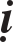 Thieàn sö Keá Thaønh ôû Baøn am - Tònh nhaân taïi Ñoâng kinh, voán ngöôøi doøng hoï Löu ôû Nghi xuaân - Vieân chi. Coù luùc leân giaûng ñöôøng, Sö naém caây gaäy vaø baûo: “ tònh baûn nhieân vì sao boãng sinh nuùi soâng Ñaïi ñòa? Nhìn nhìn Phuù-laâu-na xuyeân qua loã muõi cuûa Thích-ca, Laõo Töû. Thích-ca, Laõo Töû ñuïc phaù da deû cuûa hö khoâng. Haõy noùi nuùi soâng Ñaïi ñòa taïi nôi naøo?” Sö neùm caây gaäy xuoáng, roài goïi ñaïi chuùng tieáp baûo: “Hö khoâng vuït gaéng caân ñaáu höôùng ñeán trong nöôùc Taân La ñi vaäy. Laø theá, caùc ngöôøi raát kî nhaän laù döøng khoùc, khaéc thuyeàn tìm kieám”. Laïi coù luùc leân giaûng ñöôøng, Sö baûo: “Meânh moâng ñeàu laø gaõ tìm Phaät, khaép ñôøi khoù kieám Ñaïo nhan nhaân, gaäy heùt giao nhau thaønh thuoác kî, xong queân thuoäc kî chöa trôøi thaät”. Laïi coù luùc leân giaûng ñöôøng, Sö baûo: “Ñöùa ôû Coân loân maëc khoá saét, ñaùnh moät gaäy ñi moät böôùc, sao tôï caâu ba ba trong löûa, giöõa ban ngaøy che giaáu baêng, aâm aûnh hoûi phieân voïng löôïng, hö khoâng buoäc gieát giöôøng choûng”. Laïi coù luùc leân giaûng ñöôøng, Sö baûo: “Caëp ñöôøng gaëp gôõ taïm chôù nghi, saám chôùp ñaù löûa ñaõ chaäm rì, neáu baûo thaúng xuoáng ba taâm suoát, chæ taïi nhö nay moät luùc aên. Ñeán trong ñoù thaúng khieáu hoûi laïi ñaùp ñi, löûa chaïy sao bay cuøng nhau keùo khaùch chuû, chieáu duïng ñöôïc maát, soùng vuït nuùi ñöùng, ngoïc chuyeån chaâu xoay, tröôùc maët naïp Taêng roõ khoâng giao thieäp. Haù chaúng thaáy naém caønh hoa leân ñænh Linh thöùu rieâng höùa cuøng AÅm Quang (Ca-dieáp). Thaêm beänh ôû thaønh Tyø-da ai ñaùng haït vaøng, naøo bieát mæm cöôøi ñaõ thaønh ñöôøng veát. Giaû söû laëng thinh chöa khoûi soùng gioù, caàn phaûi caùch ngoaïi cuøng gaëp, môùi hieåu dieãn quyeát beân trong, laïi coù hieåu chaêng? Moät khuùc nhaïc xa xaêm ñoäng xöa nay, Laïc döông ba möôi saùu ngoïn nuùi veà phía Taây”. Laïi coù luùc leân giaûng ñöôøng, Sö baûo: “Neâu cöû chaúng ñoaùi hoaøi töùc sai, giuùp phoûng nghó löôøng kieáp naøo ngoä. Ñaïi chuùng, caây daâu khoâ bieát gioù trôøi, laø ñoaùi hoaøi hay chaúng ñoaùi hoaøi? Nöôùc bieån bieát trôøi laïnh laø nghó ngôïi hay chaúng nghó ngôïi. Haõy goïi gì laøm ñaïo lyù toû ngoä, söøng thoû ñaàu gaäy kheâu phaùp giôùi, phaát traàn loâng ruøa muùa ba ñaøi”. Laïi coù luùc leân giaûng ñöôøng, Sö baûo: “AÂm trong loã muõi, muøi thôm trong loã tai, maën daït trong troøng maét, ñen vaøng nôi ñaàu löôõi, yù hay nhaän bieát xuùc chaïm thaân phaân bieät, nhaø baêng ñeán xuaân, chín haï maùt, thaáy ñöôïc nhö theá môùi bieát trong thaân nam töû luùc nhaäp ñònh, trong thaân ngöôøi nöõ töø ñònh ra. Hoa quyø theo maët nhaät xoay chuyeån, Vaân Teâ ñuøa traêng leân, Höông Phong hoùa ngöôøi giaø, saâu truøng thaønh gaùi xinh, neáu cuõng khoâng bieát, khoå thay Phaät-ña-la! Höùa cho ngöôi ñaày ñuû moät maét”. Laïi coù luùc leân giaûng ñöôøng, Sö baûo: “Moät nieäm taâm tònh, Phaät ôûñieän Ma vöông, moät nieäm taâm aùc sinh, Ma vöông ôû ñieän Phaät. Thieàn sö Hoaøi Baûo chæ nghó gì tin ñi, goïi laøm chaân ñaïp ñaát baùu maø ñi, troïn khoâng phaùp khaùc, cuõng khoâng ñaïo lyù khaùc. Laõo Taêng nghó gì neâu cöû xong, chæ sôï caùc ngöôøi thaáy thoû lieàn thaû chim saên, khaéc thuyeàn tìm kieám, côù sao trôøi coâng ñöùc nöõ haéc aùm, chuû nhaân coù trí caû hai ñeàu chaúng nhaän?” Laïi coù luùc leân giaûng ñöôøng, Sö neâu cöû Phaàn Döông naém caây gaäy chæ daïy ñaïi chuùng laø chö Phaät ba ñôøi taïi trong ñoù, vì caùc ngöôøi khoâng loã huyeät, beøn chaïy höôùng ñeán trong caây gaäy cuøa sôn Taêng ñi göôïng sinh tieát muïc. Sö baûo: “Phaàn Döông laáy gì chæ daïy ñoà chuùng, raát tôï nhö vaùc tuyeát laáp gieáng beân caïnh nhö khoâng ngöôøi, ngaøy nay sôn Taêng vì caùc ngöôøi ra hoûi”. Sö naém caây gaäy daäy, tieáp baûo: “Chö Phaät ba ñôøi chaúng daùm göôïng sinh tieát muïc, töùc töø trong caây gaäy cuûa sôn Taêng chaïy ra, höôùng ñeán caùc ngöôøi noùi Toâi khoâng daùm khinh caùc ngöôøi, caùc ngöôøi ñeàu seõ thaønh Phaät, noùi lôøi aáy roài, vuït gaân ñaàu höôùng ñeán trong thaønh Caâu-thi-la ñi vaäy”. Sö neùm caây gaäy xuoáng, tieáp baûo: “Neáu ñeán caùc phöông raønh reõ neâu töông tôï”. Sö cuøng Thieàn sö Vieân Ngoä, Phaùp Chaân, Töø Thoï v.v... caû thaûy möôøi vò Ñaïi Phaùp sö thieàn giaûng coù caû ngaøn vò Taêng. Phoù thaùi uùy Traàn Coâng Löông Baät thieát trai cuùng döôøng taïi phuû.Baáy giôø Hoaøng ñeá Huy Toâng (Trieäu Caùt 1101-1126) thôøi Baéc Toáng, rieâng mong ñöôïc troâng xem thaáy Sö, Thaùi sö Loã Quoác Coâng cuõng cuøng döï tham vaäy. Coù Thieän Hoa Nghieâm laø baäc nghóa hoå troïng Toâng Hieàn thuû, ñoái tröôùc ñaïi chuùng hoûi caùc Thieàn giaû raèng: “Ñöùc Phaät chuùng ta thieát giaùo töø Tieåu thöøa ñeán vieân ñoán, queùt saïch khoâng höõu, rieâng chöùng chaân thöôøng, sau ñoù ñaày ñuû muoân söùc trang nghieâm môùi goïi laø Phaät. Töøng nghe ôû Thieàn toâng chæ moät tieáng heùt hay chuyeån Phaøm thaønh Thaùnh thì cuøng caùc kinh luaän tôï nhö coù sö choáng traùi. Nay moät tieáng heùt neáu hay vaøo trong taâm toâi, nguõ giaùo phaûi laø chaùnh thuyeát. Coøn neáu chaúng theå vaøo töùc laø taø thuyeát. Caùc baäc Thieàn giaû troâng nhìn Sö. Sö baûo: “Nhö ñieàu hoûi cuûa Phaùp sö chöa ñuû ñeå ba Thieàn sö lôùn ñoái ñaùp. Tieåu Tröôûng laõo Tònh nhaân ñaây coù theå khieán Phaùp sö khoâng laàm hoaëc vaäy”. Sö beøn goïi: “Thieän Hoa Nghieâm!” Thieän Hoa Nghieâm lieàn öùng tieáng “kính vaâng”. Sö baûo: “Choã Phaùp sö cho laø Tieåu thöøa giaùo môùi höõu nghóa vaäy, Ñaïi thöøa Thæ giaùo môùi khoâng nghóa, Ñaïi thöøa Chung giaùo môùi chaúng höõu chaúng khoâng nghóa, Ñaïi thöøa Ñoán giaùo môùi töùc höõu töùc khoâng nghóa, Nhaát thöøa Vieân giaùo môùi chaúng höõu maø höõu chaúng khoâng maø khoâng, hoaëc laøm khoâng maø chaúng höõu höõu maø chaúng khoâng nghóa vaäy, vôùi moät tieáng heùt ta ñaây chaúng chæ baøy vaøo Nguõ giaùo maø ñoái vôùi caùc thöù kyõ ngheä coâng xaûo, baùch gia chö töû thaûy ñeàu hay vaøo”. Sö beøn gaènghôi heùt moät tieáng roài hoûi Thieän Hoa Nghieâm: “Coù nghe chaêng?” Thieän Hoa Nghieâm ñaùp: “Nghe”. Sö baûo: “OÂng ñaõ nghe moät tieáng heùt ñaây töùc hay vaøo Tieåu thöøa giaùo”. Ngöng khoaûnh khaéc, Sö laïi hoûi Thieän Hoa Nghieâm: “Coù nghe chaêng?” Thieän Hoa Nghieâm ñaùp: “Chaúng nghe”. Sö baûo: “OÂng ñaõ chaúng nghe moät tieáng heùt vöøa aïi laø khoâng, hay vaøo Thæ giaùo”. Sö beøn ngoù ngoaùi laïi Thieän Hoa Nghieâm roài baûo: “Môùi ñaàu moät tieáng vöøa môùi heùt cuûa Toâi, oâng ñaõ noùi höõu, heùt qua laâu tieâu maát tieáng, oâng laïi noùi khoâng. Noùi khoâng töùc môùi ñaàu thaät höõu, noùi höõu maø nay laïi thaät khoâng, chaúng höõu chaúng khoâng, hay vaøo Chung giaùo. Luùc toâi coù moät tieáng heùt, höõu chaúng phaûi höõu, nhaân khoâng maø höõu, luùc khoâng moät tieáng heùt, khoâng chaúng phaûi khoâng, nhaân höõu neân khoâng. Töùc höõu töùc khoâng hay vaøo Ñoán giaùo, phaûi neân bieát moät tieáng heùt cuûa Toâi ñaây chaúng laøm duïng cuûa tieáng heùt. Höõu vaø khoâng ñeàu chaúng kòp, tình giaûi ñeàu maát. Luùc noùi höõu thì moät maûy traàn chaúng laäp, luùc noùi khoâng thì ngang cuøng hö khoâng, töùc moät tieáng heùt ñaây vaøo traêm ngaøn muoân öùc tieáng heùt, traêm ngaøn muoân öùc tieáng heùt vaøo moät tieáng heùt ñaây, cho neân hay vaøo Vieân giaùo”. Thieän Hoa Nghieâm môùi ñöùng daäy kính baùi. Sö laïi baûo: “Chaúng chæ moät tieáng heùt laø vaäy, maø ñeán caû moät noùi moät nín moät ñoäng moäi tónh, töø xöa ñeán nay, möôøi phöông hö khoâng muoân töôïng sum-la, saùu ñöôøng boán loaøi chuùng sinh chö Phaät ba ñôøi, heát thaûy Thaùnh hieàn, taùm vaïn boán ngaøn phaùp moân, traêm ngaøn Tam-muoäi, voâ löôïng Dieäu nghóa, kheá kinh kheá cô, cuøng vôùi ñaát trôøi muoân vaät ñoàng moät theå, goïi ñoù laø phaùp thaân. Ba coõi duy taâm, muoân phaùp duy thöùc. Boán muøa taùm tieát aâm döông ñoàng nhaát, goïi ñoù laø phaùp taùnh. Cho neân trong kinh Hoa Nghieâm noùi “Phaùp taùnh khaép ôû taát caû moïi ngöôøi, höõu töôùng voâ töôùng, moät aâm moät hình saéc toaøn ngaäm trong moät maûy traàn. Boán nghóa söï lyù voâ bieân khaép cuøng chaúng dö. Tham maø chaúng taïp, loän maø chaúng moät, ôû trong moät tieáng heùt ñaây thaûy ñeàu ñaày ñuû, coøn laø bieán hoùa taïo laäp saân cöûa, phöông tieän tuøy cô, goïi ñoù laø Tröôøng tieåu hieát, chöa ñeán cô sôû quyù baùu. Raát chaúng bieát moân haï Thieàn sö Toâi duøng taâm truyeàn taâm, duøng phaùp aán phaùp. Chaúng laäp vaên töï, kieán taùnh thaønh Phaät. Coù ngaøn Thaùnh chaúng truyeàn ôû moät ñöôøng höôùng thöôïng”. Thieän Hoa Nghieâm laïi hoûi: “Theá naøo laø moät ñöôøng höôùng thöôïng?” Sö ñaùp: “OÂng haõy taïm höôùng haï hieåu laáy”. Laïi hoûi: “Theá naøo laø cô sôû quyù baùu?” Sö ñaùp: “Chaúng phaûi caûnh giôùi cuûa oâng”. Laïi noùi: “Cuùi mong Thieàn sö duoãi taâm töø bi”. Sö baûo: “Maëc tình theo bieån caû bieán ñoåi, troïn chaúng vì oâng thoâng”. Thieän Hoa Nghieâm cöùng mieäng maø ruùt lui. Moïi ngöôøi ñöôïc nghe ñoù thaûy ñeàu thaùn phuïc kính ngöôõng. Hoaøng ñeá Huy Toâng nhìn laïi, baûo vôùi caän thaàn raèng: “Thieàntoâng huyeàn dieäu saâu saéc nhö theá!” Caän thaàn taâu vua: “Ñaây laø tieáp noái dö thöøa cuûa Toâng sö vaäy”.Thieàn sö Ngaïn Tö ôû Phaùp luaân.Thieàn sö Ngaïn Tö ôû Phaùp luaân taïi Nam nhaïc, voán ngöôøi doøng hoï Traàn ôû Long tuyeàn - Xöû chi. Coù luùc leân giaûng ñöôøng, Sö baûo: “Neáu laø thöïc ñaùng taøi gioûi, thoâng thaân khoâng caùch ngaïi. Cöû thoá tuyeät maûy may, voã tay ra buïi hoàng, ñaùnh môû huyeät höôùng thöôïng, ñöông ñaàu taáu ñònh chaúng phaïm beùn nhoïn laán löôùt, chuyeån keùo töông lai öùng duïng vöøa kheùo maûy may chaúng loït, che ñaäy töông öùng. Maëc laø chö Phaät chö Toå troâng nhaèm loâng laïnh döïng cao, hieåu chaêng? Uoáng traø ñi?” Coù vò Taêng hoûi: “Theá naøo laø caâu chaúng can thieäp khoùi soùng?” Sö ñaùp: “Saùng röïc traêng tuøng laïnh, vuøn vuït gioù cöûa coác. Laïi noùi: “Muoân sai ñeàu queùt saïch, moät caâu caét nguoàn cô”. Sö baûo: “Ñieåm”. Laïi noùi: “Ñeán”. Sö baûo: “Möôïn maët ngöôøi ñuû muùa ba ñaøi”. Laïi hoûi: “Theá naøo laø Phaät?” Sö ñaùp: “Con truøng lôùn nôi traùn traéng”. Laïi hoûi: “Chæ nhö Ñoäng Sôn noùi ba caân gai laïi laøm sao soáng?” Sö ñaùp: “Raén ñoäc quaán loä truï”. Laïi noùi: “Ngöôøi hoïc khoâng hieåu”. Sö baûo: “Ñaïp nhaèm môùi kinh sôï”.Thieàn sö Toâng Trieát ôû Khai phöôùc.Thieàn sö Toâng (Suøng?) Trieát ôû Khai phöôùc taïi Haønh chaâu, voán ngöôøi doøng hoï Löu ôû Trieäu chaâu. Coù luùc leân giaûng ñöôøng, Sö baûo: “Dieäu theå raønh raønh xuùc xöù hieän baøy, khoaùi phaûi xoay ñaàu beøn nhaän laáy. Saùng nay ñoái tröôùc ñaïi chuùng phaân giao caû, chôù noùi nhaø noâng coù che giaáu”. Coù vò Taêng hoûi: “Moät gioït nöôùc nuoát caû khoaûng khoâng xa, ba ngoïn  nuùi cao vuùt vaùch nguy hieåm, Ngheâ Ñaøi laïi lau chuøi, cuøng möøng ngöôøi chuû trôû veà. Chöa xeùt bieát ñeán nhaø thi thieát nhö theá naøo?” Sö ñaùp: “Tay khoâng naém hai naém”. Laïi hoûi: “YÙ chæ nhö theá naøo?” Sö ñaùp: “Ñoät xuaát khoù bieän raønh”. Laïi coù luùc leân giaûng ñöôøng, Sö baûo: “Sôn Taêng coù ba aán, laïi khoâng theâm bôùt thöøa, xem maët beøn cuøng baøy, hay chuyeån Phaøm thaønh Thaùnh. Caùc ngöôøi laïi coù bieát chaêng? Neáu cuõng chaúng bieát thì chaúng khoûi lôùp lôùp chuù phaù. Moät aán in giöõa khoâng trung, Nhaät nguyeät muoân sao xeáp baøy döôùi gioù, moät aán in treân buøn ñaát, moïi vaät ñeàu hieän baøy coù thaät. Moät aán in treân nöôùc, naém chuyeån ñaàu caù roàng laøm ñuoâi. Ba aán roõ raøng ñoàng moät theå, xem laïi chaúng ñoû cuõng chaúng hoàng, cuøng ñoåi cao thaáp nhö chaúng cöû daâng, nuùi xanh nhö cuõ trong maây traéng”.ÐEÄ TÖÛ NOÁI DOÕI THIEÀN SÖ TÖÔØNG ÔÛ BAÛO PHONG - LAËC ÐAØMThieàn sö Ñöùc Thaêng ôû Hoàng phöôùc.Thieàn sö Ñöùc Thaêng ôû Hoàng phöôùc taïi Ñaøi chaâu, voán ngöôøi ôû Haønh döông. Coù luùc leân giaûng ñöôøng, Sö baûo: “Caùc ngöôøi nghó gì töø tröôùc laïi laïc rôi trong thaáy nghe hay bieát? Nghó gì döôùi ñi rôi laïc ôû ñoäng tónh thi vi? Neáu cuõng chaúng ñi chaúng laïi, chaùnh laø keá soáng cuûa hang quyû, laøm sao noùi ñöôïc caâu xuaát thaân? Neáu cuõng noùi ñöôïc thì phaân giao cho caây gaäy, coøn noùi khoâng ñöôïc thì neân y theo ñoù maø thöïc haønh”. Xong, Sö choáng caây gaäy maø xuoáng khoûi toøa.Thieàn sö Tueä Toá ôû Vaïn thoï.Thieàn sö Toá ôû Vaïn thoï taïi phuû Kieán khöông. Coù luùc leân giaûng ñöôøng, coù vò Taêng hoûi: “Luùc kieáp löûa thieâu ñoát, ñaïi thieân ñeàu tieâu hoaïi. Chöa xeùt bieát caùi aát coù tieâu hoaïi khoâng? Ñaïi tuøy baûo laø tieâu hoaïi, chuû Tu Sôn baûo laø chaúng tieâu hoaïi. Chöa xeùt bieát ai phaûi ai quaáy?” Sö ñaùp: “Moät ngöôøi noùi tieâu hoaïi, moät ngöôøi noùi khoâng tieâu hoaïi, cöôøi gieát Quaùn töï taïi. Sö töû chôït caén ngöôøi, choù cuoàng heát ñuoåi ñoáng goø”. Sö laïi hoûi: “Hieåu khoâng?” Vò Taêng aáy ñaùp: “Khoâng hieåu”. Sö baûo: “Thuøng sôn chaúng khoaùi”, beøn xuoáng khoûi toøa. Moät ngaøy noï coù vò Taêng ñeán leã baùi, Sö hoûi: “OÂng töø xöù naøo laïi?” vò Taêng aáy noùi: “Hoøa thöôïng hôïp neân bieát nôi Toâi laïi”. Sö baûo: “Goác Hoà nam gaùnh phaån, khaùc Giang taây gaët luùa”. Laïi noùi: “Hoøa thöôïng thaät laø ngöôøi coù maét trôøi, Toâi ôû Ñaïi quy sung ñaàu vöôøng, Ñoâng laâm laøm Taïng chuû”. Sö beøn ñaùnh ba gaäy vaø quaùt maéng ñuoåi ra. Ñeán ngaøy 15 thaùng 06 naêm Thieäu Höng thöù hai möôi ba (1153) thôøi Nam Toáng, Sö taém röûa xong, ngoài kieát giaø, vieát baøi keä tuïng raèng: “Ñeâm qua saám gioù boãng noåi daäy, loä truï sinh moïc hai ngoùn tay, trôøi saùng cöôøi ñeán ñeøn loàng, caây gaäy y nhö tröôùc naâng daäy, phaát traàn nhaûy voït qua löu sa, ñoaït ñoåi moät chieác deùp cuûa Hoà Taêng”. Xong, Sö nghieãm nhieân thò tòch.Thieàn sö Ñaïo Uyeân ôû Höông sôn.Thieàn sö Ñaïo Uyeân ôû Höông sôn taïi Minh chaâu, voán ngöôøi ôû Baûn quaän. Coù luùc leân giaûng ñöôøng, Sö baûo: “Röôïu chôï caù ñi, moãi moãi Baûo sôû, chaù keâu, töôùc hoùt, ñeàu laø dieäu aâm”. Sö goõ caây gaäy moät caùi, tieáp baûo: “Haõy noùi caùi aáy laø caùi Phaät söï gì laãn loän chaúng thieáu?” Laïi coù luùc leân giaûng ñöôøng, Sö baûo: “Höông sôn coù caùi caâu thoaïi ñaàu, ñaày khaép caû boán ñaïi thaàn chaâu. Neáu ñem Phaät phaùp ñeå bình phaùn thì laïi nhö nhaän ngöïa laøm traâu. Caùc ngöôøi ñaõ chaúng laøm Phaät phaùp bình phaùn, roát cuøng laø Ñaïo lyù gì?” Sö ñaùnh caây phaát traàn moät caùi, tieáp baûo: “Khoâng voøng khoùa  saét chaúng nhaøm ñoäng lay, nöûa ñeâm ñaàu caàn phaûi moø nhaèm”. Xong, Sö xuoáng khoûi toøa.Thieàn sö Ñaïo Quaát ôû Khai thieän.Thieàn sö - Thuû toøa Ñaïo Quaát ôû am goã Khai thieän taïi phuû Kieán ninh, voán ngöôøi ôû Thöôïng nhieâu - Tín chi. Khaép choán tuøng laâm ñeàu laáy kyø ñöùc maø toân xöng Sö. Thieàn sö Töôøng cuõng baûo Sö laø ngöôøi no ñuû tham. Ngaøy phaân toøa, thöôøng neâu cöû ngöõ cuù moät chieác giaøy trôû veà trôøi Taây, Sö baûo ñaïi chuùng raèng: “Ngoài maø thò tòch, ñöùng maø qua ñôøi, loän ngöôïc hieän hoùa töùc chaúng khoâng, coát yeáu laïi chöa coù qua ñôøi maø laïi xuaát hieän ñeå laïi moät chieác giaøy. Vì laïi con chaùu ñôøi sau chaúng kòp Toå sö, vì laïi Toå sö thöøa coù moät tröù aáy”. Sö môùi cöôøi lôùn, tieáp baûo: “Laõo Daõ hoà”.Muøa Ñoâng naêm Canh thaân (1140) thuoäc trong nieân hieäu Thieäu Höng (1131-1163) thôøi Nam Toáng, Tín Thuù laáy cô sôû Sieâu Hoùa ñoåi luaät laøm thieàn, thænh môøi Sö laøm Ñeä nhaát toå. Sö baûo cuøng chuyeân söù: “Môùi ñaàu ta khoâng coù yù vaøo nhaân gian, muoán laøm sôn töû chaùnh vì Toâng phaùi vaäy. Nhöng sôï phaàn nhieàu chaúng theå ñeán nhaän thænh môøi, ñaõ laáy hai chöõ veõ töôïng vaø am goã ôû Laëc ñaøm”, Sö beøn vieát keä giao gôûi cho Hanh Laõo Tuyeàn, gôûi cho ñeä töû ñaéc phaùp cuûa Sö laø Sa-moân Tueä Sôn raèng: “Mieäng moû chaúng truùng Laõo Töû töôøng, meán höôùng tuøng laâm khuaáy phaûi quaáy, phaân giao Tuyeát Phong Thuû toøa Sôn, vì ta ñau maéng chôù laém ñoù”. Sö troâng nhìn laïi chuyeân söù vaø baûo: “Neân vì ta maø chuyeån lôøi ñeán cuøng thò lang, tính ñi böùc baùch raát laém chaúng kòp söûa ñaùp”. Noùi vöøa döùt tieáng, Sö beøn thò tòch.Thieàn sö Caûnh Thuaàn ôû Baûo phong.Thieàn sö Tri Taïng Caûnh Thuaàn ôû Baûo phong, voán ngöôøi ñaát Mai chaâu, Sö ñöôïc ñoä xuaát gia taïi chuøa Hoùa ñoä, ñeán nöông töïa Thieàn sö Töôøng ôû Laëc ñaøm. Laàn löôït vaøo thaát, Thieàn sö Töôøng hoûi: “Traâu saét Thieåm phuû laïi ít nhieàu?” Sö treùo tay ñeán gaàn phía tröôùc ñaùp: “Haõy noùi laïi ít nhieàu”. Thieàn sö Töôøng baûo: “Ñuoâi ôû phía Baéc Hoaøng haø, ñaàu goái phía nam Hoaøng haø, Thieän Taøi khoâng loã muõi, y nhö cuõ höôùng ñeán Nam tham”. Sö phoûng baøn nghò, Thieàn sö Töôøng beøn ñaùnh, vuït nhieân Sö choùng thaáu suoát. Sö theo haàu qua thôøi gian coù maáy naêm, veà sau Sö aån daät nôi hang röøng. Sö töøng laøm keä tuïng raèng: “Sôï laïnh bieáng löôøi caïo raâu toùc, thích aám töøng theâm cuûi goác caây, phaù aùo giaø-leâ vô loaïn nhaët, ai hay nhoïc söùc göôïng an baøi”.Thieàn sö Duïng Tuyeân ôû Hoaøi ngoïc.Thieàn sö Duïng Tuyeân ôû Hoaøi ngoïc taïi Tín chaâu, voán ngöôøi doøng hoï Baønh ôû Töù minh. Sö xuaát gia laøm Taêng töø thuûa beù thô, thaúng ñeán ôû tuøng tòch, nöông haàu Thieàn sö Töôøng (Laëc ñaøm) luùc ôû Hoaøng Nghieät. Moät ngaøy noï töø Laâm xuyeân, Sö mang baùt trôû veà, gaëp Thieàn sö Töôøng ñang vaõn tham, coù baûo laø: “Moät laù vuït khoâng beøn bieát thu, phaùp thaânphaûi thaáu oàn ty tyû. Nghe theá, Sö lieàn laõnh hieåu yù chæ. Thieàn sö Töôøng chöùng nhaän cho. Sau, Sö ñeán nöông töïa Ñaïi Tueä, Ñaïi Tueä cuõng cho Sö laø ñoàng nhö mình, töø ñoù caùc baäc coâng khanh tieáng taêm, nhöõng ngoâi chuøa lôùn töøng thieát leã thænh môøi, maø Sö chaúng töøng ñeán. Sö coù laøm baøi keä tuïng veà ñaïi ngu ñaùp caâu thoaïi veà Phaät laø: “Cöa môû duøi caân ra thô Laõo Ñoå. Anh vuõ moå heát haït luùa hoàng, phuïng hoaøng giaø ñaäu caønh ngoâ ñoàng bieác.ÐEÄ TÖÛ NOÁI DOÕI THIEÀN SÖ BAÛN ÔÛ LINH (VAÂN?) CAÙI TAÏI ÐAØM CHAÂUThieàn sö Tueä Lieân ôû Thöøa thieân.Thieàn sö Tueä Lieân ôû Thöøa thieân - Nam nhaïc taïi Ñaøm chaâu. Coù vò Taêng hoûi: “Theá naøo laø caûnh Thöøa thieân?” Sö naém caây phaát traàn leân. Laïi hoûi: “Theá naøo laø ngöôøi trong caûnh?” Sö ñaùnh xuoáng thieàn saøn moät caùi. Laïi hoûi: “Ngöôøi vaø caûnh ñaõ ñöôïc Sö chæ baøy, coøn höôùng thöôïng Toâng thöøa, vieäc aáy nhö theá naøo?” Sö treo caây phaát traàn leân choã cuõ. Vaø, Sö môùi baûo: “Ngaøy gaàn ñaây, Hoà Nam hôi khaùc bieät, tuyeát nhoû theo thôøi kòp tieát, chæ quaûn tòch nhaïc ñoài nuùi, chôù luaän xuaân laïnh thu noùng. Ha, ha, ha, thaät ñaùng möøng vui. Döôùi saân höông cam vaøng chaúng trieät”. Coù luùc leân giaûng ñöôøng, Sö naâng caây quaït leân vaø baûo: “Caây quaït teâ ngöu xöa nay phaåy, tröôùc baûy möôi nuùi chín haï ñaøi, trong möôøi hai thôøi khaéc nhö ñaùng duøng. Phaân roõ ñaàu söøng kheùo thöông löôïng. Thöû hoûi chö Thieàn ñöùc thöông löôïng caùi gì?” Ngöng giaây laùt, Sö baûo: “Maëc cho ngaøn ban kheùo, troïn khoâng hai daïng phong”. Xong, Sö môùi buoâng caây quaït xuoáng. Laïi coù luùc leân giaûng ñöôøng, Sö naém caây gaäy, baûo: “Trong caùc phaùp cuùng döôøng, cuùng döôøng toái thaéng, ñoù laø cuùng döôøng phaùp. Nuùi cuùng döôøng nöôùc, nöôùc cuùng döôøng nuùi, Taêng ñöôøng cuùng döôøng ñieän Phaät, dieän Phaät cuùng döôøng Taêng ñöôøng. Caùc ngöôøi cuùng döôøng Laõo Taêng, Laõo Taêng cuùng döôøng caùc ngöôøi”. Ngöng giaây laùt, Sö laïi baûo: “Cuùng döôøng ñaõ xong, xöng nieäm chaân ngoân Phoå cuùng döôøng, Laõo Taêng queân maát, taïm baûo caây gaäy xöng nieäm cuøng caùc ngöôøi”. Sö goõ xuoáng moät caùi vaø baûo: “tónh xöù Taùt-baø-ha”. Laïi coù luùc leân giaûng ñöôøng, Sö baûo: “Trong chôï oàn naùo bieát laáy Phaät xöa, treân ñaàu traêm hoa daâng laáy Laõo Taêng. Phaät xöa trong chôï oàn naùo taïm ñaët yeân, coøn Laõo Taêng treân ñaàu traêm hoa laøm sao soáng daâng laáy?” Vaø Sö môùi baûo: “Chaúng phaûi gaëp ngöôøi khoe tay kheùo, ñaïi khaùi phaåm caùch hôïp phong löu”. Roài Sö heùt moät tieáng.Thieàn sö Töï Hieàn ôû Thöøa thieân.Thieàn sö Töï Hieàn ôû Thöøa thieân taïi Nam nhaïc, Ñaøm chaâu. Coù vòTaêng hoûi: “Ñaïi chuùng ñaõ nhoùm tuï mong nghe tieáng saám, ngheâ toøa ñaõ leân xin Sö vaïch baøy”. Sö ñaùp: “Treân ñaàu saùt can vuït caân ñaáu”. Laïi hoûi: “Nghó gì thì tröôùc nuùi Nhaïc Loäc söông laønh noãi, döôùi nuùi Chuùc dung maây xinh moïc?” Sö ñaùp: “Trong maøn löôùi tía tung Chaân chaâu”. Sö môùi naém caây gaäy leân vaø baûo: “Chaúng phaûi taâm, chaúng phaûi Phaät, chaúng phaûi vaät”. Sö ñaùnh xuoáng thieàn saøn moät caùi, tieáp baûo: “Cuøng oâng ñaùnh phaù hang Tinh linh, raây ñaát vaáy buïi khoâng nôi tìm, ngaøn nuùi muoân nuùi khoâng ñoät ngoät”. Sö laïi ñaùnh xuoáng thieàn saøn moät caùi, tieáp baûo: “Veà nhaø tham”. Laïi coù luùc leân giaûng ñöôøng, Sö baûo: “Moät thaân cao aån chæ Nam nhaïc, töï cöôøi maây leû chöa phaûi nhaøn. Döôùi tuøng beân nöôùc ngoài ngay ngaén, cuõng neân tuøy baøy noùi ôû nuùi. OÂi!” Sö laïi baûo: “Canh naêm taøn traêng rôi, trôøi noùng maây traéng bay, roõ raøng vieäc tröôùc maét, chaúng phaûi coù tröôùc maét. Ñaõ laø vieäc tröôùc maét, vì gì chaúng phaûi coù tröôùc maét?” Ngöng giaây laùt, Sö baûo: “Muoán noùi noùi chaúng kòp, döôùi röøng kheùo thöông löôïng”. Sö laïi baûo: “Phaät toå chaúng theå chaùnh quaùn, ñaát trôøi chaúng theå chôû che. Haõy noùi vì gì nhö vaäy?” Ngöng giaây laùt, Sö baûo: “Moãi ngöôøi coù caùi ñaõy da”.Thieàn sö Duy Ñöùc ôû Höông sôn.Thieàn sö Duy Ñöùc ôû Höông sôn taïi Loâ laêng. Coù vò Taêng hoûi: “Leân toøa Sö töû laøm sö töû roáng”. Sö baûo: “Lui sau ba böôùc”. Laïi hoûi: “Boãng gaëp Vaên Thuø ngoài trong am coû, khoâng sinh thaúng chöa giao, trôøi roàng raát khoâng bieát, möa hoa töø ñaâu rôi, Ma-kieät nhoïc ñoùng thaát, Tyø-da khoâng böng mieäng, nguû daäy moät cheùn traø, rieâng laø caùi muøi vò”. Sö heùt moät tieáng. Laïi coù luùc leân giaûng ñöôøng, Sö baûo: “Khoù khoù maûy may coøn caùch muoân lôùp nuùi, deã deã saùt-na beøn ñeán ñaát voâ sinh, kham daùng Vaên Thuø vôùi Duy-ma hai caùi laãn loän, noùi khoâng hai. Vôùi sôn Taêng töùc khoâng nhö vaäy”. Ngöng giaây laùt, Sö baûo: “Khoù khoù choïn löïa roõ raøng oâng töï xem”. Xong, Sö heùt moät tieáng.Thieàn sö Nham Khaùnh ôû Thaûo y.Thieàn sö Nham Khaùnh (Nham trò Bình khaùnh) ôû Thaûo y taïi Nam nhaïc. Coù vò Taêng hoûi: “Theá naøo laø caûnh Trò bình?” Sö ñaùp: “Thaát ñaù ñeâm khuya söông traêng traéng, Thaûo y laâu naêm baïi bôø laïnh”. Laïi hoûi: “Theá naøo laø ngöôøi trong caûnh?” Sö ñaùp: “Keùo gaäy tìm nöôùc xa, röûa baùt ñeán trieàu trai”. Laïi hoûi: “Ngöôøi vaø caûnh ñaõ ñöôïc Sö chæ baøy, coøn höôùng thöôïng Toâng thöøa, vieäc aáy nhö theá naøo?” Sö ñaùp: “Ngöïa goã hyù gioù, traâu ñaát qua bieån”. Vaø Sö môùi baûo: “Chaúng phaûi taâm, chaúng phaûi Phaät, chaúng phaûi vaät, buoâng ra chim coát trôøi xa. Laïi coù thaáy chaêng? Gioù trong döôùi traêng ngöôøi giöõ goác, thoû maùt daàn xa coû xuaân bieác”. Xong Sö heùt moät tieáng. Laïi coù luùc leân giaûng ñöôøng, Sö baûo: “Troïn ngaøy meânh moângSOÁ 2077 - TUÏC TRUYEÀN ÑAÊNG LUÏC, Quyeån 25	410vieäc thuyeàn chaúng phoøng ngaïi. Haõy noùi: “Theá naøo laø vieäc thuyeàn?” Ngöng giaây laùt,  Sö baûo: “Laù rôi bieát nöôùc chaûy, maây veà bieát nuùi xöa”.ÐEÄ TÖÛ NOÁI DOÕI THIEÀN SÖ BAÛN ÔÛ HOÄ QUOÁC1. Thieàn sö Phoå T nh ôû Quaân sôn.Thieàn sö Phoå Tònh - Suøng Thaéng ôû Quaân sôn taïi Nhaïc chaâu. Coù vò Taêng  hoûi:  “Theá naøo laø caûnh Quaân sôn?” Sö ñaùp: “Chuøa ôû treân ñaûo khoùi, boán phía ñeàu soùng caû”. Laïi hoûi: “Theá naøo laø ngöôøi trong caûnh?” Sö ñaùp: “Troâng Nam nhìn Baéc ñaåu”. Laïi hoûi: “Ngöôøi vaø caûnh ñaõ ñöôïc Sö chæ baøy, coøn höôùng thöôïng Toâng thöøa vieäc aáy nhö theá naøo?” Sö ñaùp: “Ngoaøi hieân gioù trong noåi, trong hoà soùng traéng xao”. Laïi noùi: “Caûm taï Sö ñaõ ñaùp caâu thoaïi”. Sö baûo: “Laõo Taêng toäi quaù”. Sö môùi naém caây gaäy leân, tieáp baûo: “Nhìn, nhìn caây gaäy, caây gaäy, sinh taïi treân ñaù vöïc cao, nhö nay naém ñeán tröôùc ngöôøi, moät    maëc sinh gioù noåi soùng”. Xong, Sö môùi neùm xuoáng. Laïi coù luùc leân giaûng ñöôøng, Sö baûo: “Ma-kieät bít thaát, Tònh danh cöùng mieäng, AÅm quang mæm cöôøi, Ñaït-ma quaùn vaùch, Tuyeát laõo truïc caàu, Hoøa sôn ñaùnh troáng, Maät nham choáng naïng, bình keùo ñaù. Moät ñoäi  taøi gioûi aáy, moãi töï thoûa thích kyõ löôõng, taát caû chaúng baøy moät lôøi daïy. Ngöôøi sau laøm    sao moø phoûng? Chôù quaù laï sôn Taêng chaúng hieåu noùi Thieàn. Chæ phaûi tu taïp cöûa vieän, moät böõa chaùo moät böõa côm tieáp ñaõi ngöôøi qua laïi. Neáu phaûi noùi thieàn noùi ñaïo töï coù caùc phöông”.TUÏC TRUYEÀN ÑAÊNG LUÏCQuyeån 25 (Heát)■